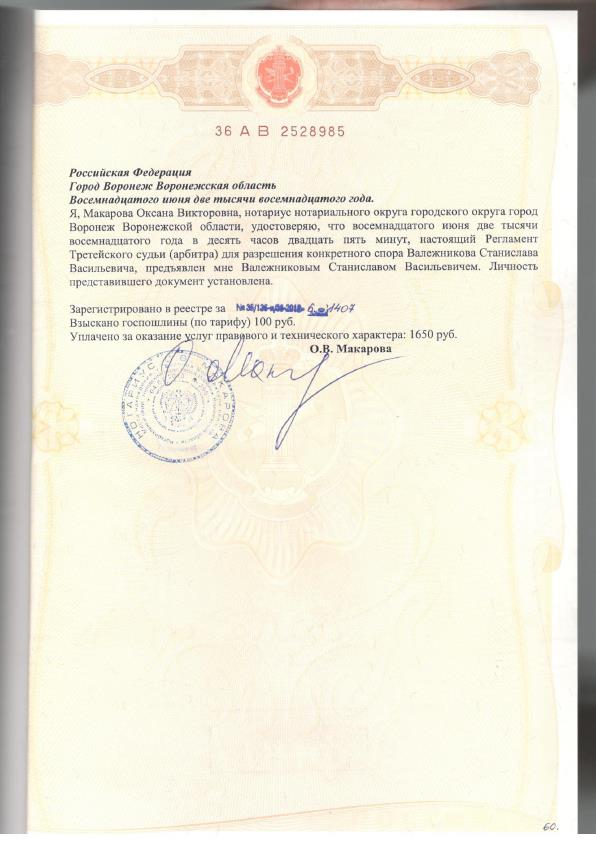 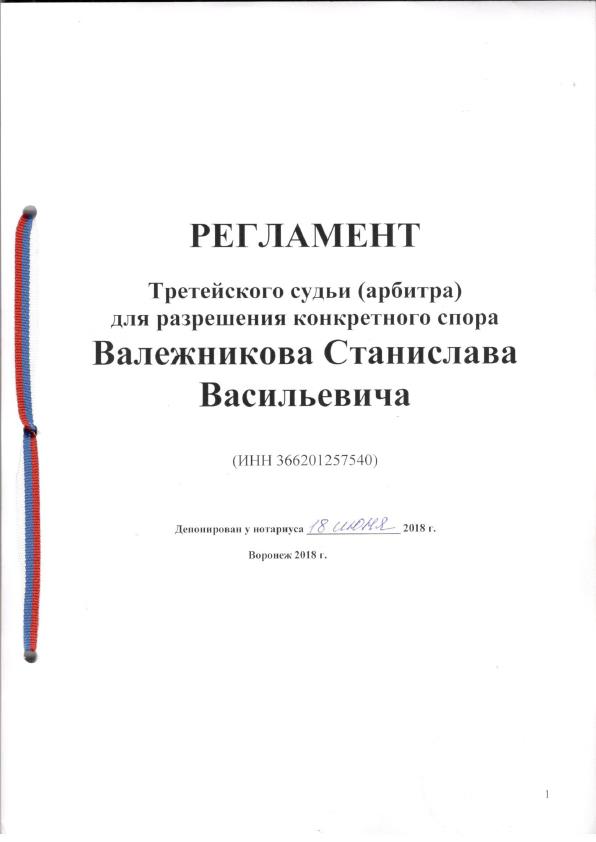 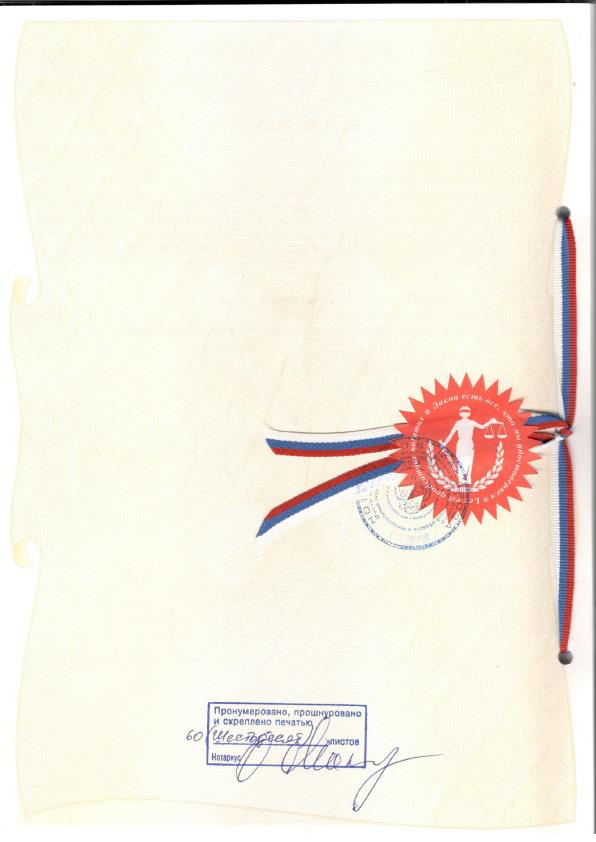 ВВЕДЕНИЕРаздел I. ОБЩИЕ ПОЛОЖЕНИЯГлава 1. ОСНОВНЫЕ ПОЛОЖЕНИЯ Глава 2. СОСТАВ ТРЕТЕЙСКОГО СУДА Глава 3. ОТВОДЫГлава 4. КОМПЕТЕНЦИЯ ТРЕТЕЙСКОГО СУДА Глава 5. ЛИЦА, УЧАСТВУЮЩИЕ В ДЕЛЕ, И ИНЫЕ УЧАСТНИКИ АРБИТРАЖНОГО ПРОЦЕССАГлава 6. ПРЕДСТАВИТЕЛЬСТВО В ТРЕТЕЙСКОМ РАЗБИРАТЕЛЬСТВЕГлава 7. ДОКАЗАТЕЛЬСТВА И ДОКАЗЫВАНИЕГлава 8. ОБЕСПЕЧИТЕЛЬНЫЕ МЕРЫ ТРЕТЕЙСКОГО СУДАГлава 9. СУДЕБНЫЕ РАСХОДЫГлава 10. СУДЕБНЫЕ ИЗВЕЩЕНИЯРаздел II. ПРОИЗВОДСТВО В ТРЕТЕЙСКОМ РАЗБИРАТЕЛЬСТВЕ. ИСКОВОЕ ПРОИЗВОДСТВОГлава 11. ПРЕДЪЯВЛЕНИЕ ИСКАГлава 12. ПРИМИРИТЕЛЬНЫЕ ПРОЦЕДУРЫ. МИРОВОЕ СОГЛАШЕНИЕГлава 13. ОСТАВЛЕНИЕ ЗАЯВЛЕНИЯ БЕЗ РАССМОТРЕНИЯГлава 14. ПРЕКРАЩЕНИЕ ПРОИЗВОДСТВА ПО ДЕЛУГлава 15. ТРЕТЕЙСКОЕ РАЗБИРАТЕЛЬСТВОГлава 16. АРБИТРАЖНОЕ РЕШЕНИЕ ТРЕТЕЙСКОГО СУДАГлава 17. ИСПОЛНЕНИЕ АРБИТРАЖНОГО РЕШЕНИЯ ТРЕТЕЙСКОГОСУДАГлава 18. ПОСТАНОВЛЕНИЕ ТРЕТЕЙСКОГО СУДАВВЕДЕНИЕ   Коммерческий арбитраж (от фр. arbitrage— разрешение спора при посредничестве коммерческих (негосударственных) арбитров) - наиболее быстрый, эффективный и прозрачный способ судебного взыскания задолженностей с недобросовестных контрагентов, широко применяемый в развитых странах мира в рамках Европейской конвенции «О внешнеторговом арбитраже».   В Российской Федерации, коммерческий арбитраж (ad-hoc) осуществляется «Третейским судом, образованным сторонами для разрешения конкретного спора», в порядке, установленном Федеральным законом «Об арбитраже (третейском разбирательстве) в РФ» 382-ФЗ.   С 1 ноября 2017 г. вступил в силу новый Федеральный закон от 29.12.2015 N 382-ФЗ "Об арбитраже (третейском разбирательстве) в Российской Федерации". По новому Закону, Постоянно Действующие Третейские суды, ранее действовавшие при юридических лицах, должны переименоваться в ПДАУ (Постоянно Действующие Арбитражные Учреждения) и получить Лицензию Правительства РФ.Вместе с этим, согласно ст. 2 ФЗ-382:2) арбитраж (третейское разбирательство) - процесс разрешения спора третейским судом и принятия решения третейским судом (арбитражного решения);17) третейский суд, образованный сторонами для разрешения конкретного спора, - третейский суд, осуществляющий арбитраж при отсутствии администрирования со стороны постоянно действующего арбитражного учреждения (за исключением возможного выполнения постоянно действующим арбитражным учреждением отдельных функций поадминистрированию конкретного спора, если это предусмотрено соглашением сторонарбитража);16) третейский суд - единоличный арбитр или коллегия арбитров1) арбитр (третейский судья) - физическое лицо, избранное сторонами или избранное(назначенное) в согласованном сторонами или установленном федеральным законом порядке дляразрешения спора третейским судом. Деятельность арбитров в рамках арбитража(третейского разбирательства) не является предпринимательской;Таким образом, теперь в арбитражной оговорке можно указывать не только Третейскийсуд, который администрирует ПДАУ на основании лицензии, а указывать конкретногоТретейского судью, кто будет рассматривать спор. Этот Третейский суд называется «Третейскийсуд для рассмотрения конкретного спора» или «Третейский суд adhoc». Такой Третейский суд недолжен получать Лицензию Правительства РФ.Для обращения в Третейский суд, для разрешения конкретного спора, истцу необходимо получить письменное согласие другой стороны договора. Обычно, такое согласие заключают при подписании договора, где в Разделе «Порядок разрешения споров» указывается, что «Все споры по настоящему договору передаются на разрешение по выбору истца в государственный суд или в Третейский суд, образованный сторонами для разрешения конкретного спора, в составе единоличного третейского судьиВалежникова Станислава Васильевича (ИНН 366201257540), в соответствии с его Регламентом, депонированным у нотариуса, размещенным на сайтеhttps://centraldep.ru/treteyskiy-sud/. Стороны ознакомились с Регламентом Валежникова С.В.Участие сторон и арбитра в заседаниях допускается по видеоконференцсвязи. Решение третейского суда окончательно. Исполнительный лист выдается по месту принятия решения третейским судом».Другие особенности оформления арбитражной оговорки описаны в настоящем Регламенте или на сайте https://centraldep.ru/treteyskiy-sud/.С уважением, Третейский судья Валежников С.В.Биография и Репутация
Валежникова Станислава ВасильевичаРодился 19.01.1978 г. в г. ВоронежКонтактная информация: тел. раб. (473)255-60-64, +7 929 011 5566, e-mail: stanislav@centraldep.ruИмеет высшее юридическое образование – Воронежский Государственный Университет.Стаж работы: 17 лет (по специальности)- 2006 – настоящее время ООО ЮК «Центральный округ», управляющий партнер (www.centraldep.ru). С ноября 2006 года -судья, зам.председателя третейского суда при ООО «Центральный округ»;- с 2013 г. – юридический эксперт Уполномоченного по защите прав предпринимателей Воронежской области;- с 2010 г. -  юридический эксперт издательства  «Коммерсант Черноземье»;- 2004 г.- 2005 г. ЗАО «ВС»,начальник юридического отдела;- 2002 – 2004 г.ОАО «ЦУМ-Воронеж», юрисконсульт;- 2001г – 2002г. ЗАО Торговый дом "Левобережье", юрисконсульт;- 2000 г. –2001г. ЗАО "Воронежстальмост", юрисконсульт.В качестве третейского судьи за 12 лет рассмотрено более 100 споров. 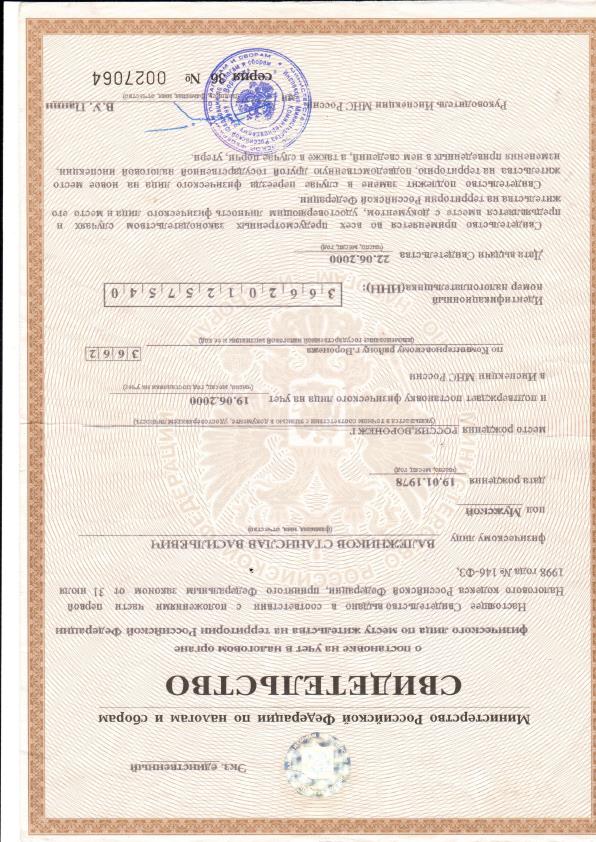 Диплом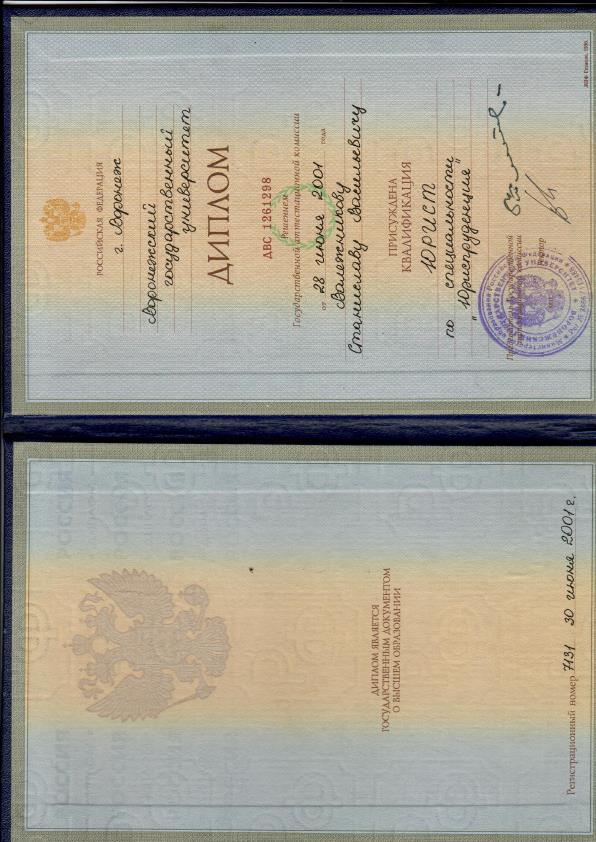                                                      Раздел I. ОБЩИЕ ПОЛОЖЕНИЯГлава 1. ОСНОВНЫЕ ПОЛОЖЕНИЯСтатья 1. Разрешение споров Третейским судомРазрешение споров в сфере предпринимательской и иной экономической деятельности в Российской Федерации может осуществляться Третейским судом, образованным сторонами для разрешения конкретного спора (далее - Третейский суд), в соответствии с Федеральным законом «Об арбитраже (третейском разбирательстве) в РФ) 382-ФЗ (далее ФЗ-382), путем разрешения экономических споров и рассмотрения иных дел, отнесенных к компетенции третейских судов Гражданским кодексом Российской Федерации, ФЗ-382 и другими федеральными законами, по правилам, установленным настоящим Регламентом.В части, не согласованной сторонами, не определенной Регламентом, а также Федеральным законом «Об арбитраже (третейском разбирательстве) в РФ) 382-ФЗ (далее - Законодательство о третейском суде), правила третейского разбирательства определяются Третейским судом.Правила третейского разбирательства, согласованные сторонами, не должны противоречить основным началам и смыслу (основополагающим правилам) Регламента и законодательству о третейских судах.Вопрос о не противоречии разрешается Третейским судом.Статья 2. Задачи разрешения споров Третейским судомЗадачами судопроизводства Третейского суда являются:защита нарушенных или оспариваемых прав и законных интересов лиц, осуществляющих предпринимательскую и иную экономическую деятельность, а также прав и законных интересов Российской Федерации, субъектов Российской Федерации, муниципальных образований в сфере предпринимательской и иной экономической деятельности, органов государственной власти Российской Федерации, органов государственной власти субъектов Российской Федерации, органов местного самоуправления, иных органов, должностных лиц в указанной сфере;обеспечение альтернативного государственному суду, способа защиты прав в сфере предпринимательской и иной экономической деятельности;справедливое закрытое (или открытое, по соглашению сторон) третейское разбирательство в короткий срок независимым и беспристрастным третейским судом;укрепление законности и предупреждение правонарушений в сфере предпринимательской и иной экономической деятельности;формирование уважительного отношения к закону и Третейскому суду;содействие становлению и развитию партнерских деловых отношений, формированию обычаев и этики делового оборота.Статья 3. Законодательство о разрешении споров Третейским судомВ соответствии с Европейской конвенцией «О внешнеторговом арбитраже» законодательство о разрешении споров в коммерческом арбитраже на территории Российской Федерации находится в ведении Российской Федерации.Порядок разрешения споров Третейским судом определяется Федеральным законом «Об арбитраже (третейском разбирательстве) в РФ) 382-ФЗ и настоящим Регламентом, если стороны в арбитражном соглашении не договорились о применении других правил третейского разбирательства.Статья 4. Право на обращение к Третейскому судуЗаинтересованное лицо вправе обратиться к Третейскому суду за защитой своих нарушенных или оспариваемых прав и законных интересов, вытекающих из конкретных гражданских правоотношений, при наличии в них соглашения о возможной передаче спора Третейскому суду, образованному сторонами для разрешения конкретного спора (арбитражного соглашения), в порядке, установленном настоящим Регламентом. Иные лица, не являющиеся стороной конкретных гражданских правоотношений (договора, контракта), спор по которым разрешает Третейский суд, к Третейскому суду обращаться не могут.Отказ от права на обращение к Третейскому суду недействителен.Обращение к Третейскому суду осуществляется в форме искового заявления;Если для определенной категории споров федеральным законом установлен претензионный или иной досудебный порядок урегулирования либо он предусмотрен договором, спор передается на разрешение Третейского суда после соблюдения такого порядка.По соглашению сторон подведомственный Третейскому суду спор, возникающий из гражданских правоотношений, до принятия государственным судом первой инстанции судебного акта, которым заканчивается рассмотрение дела по существу, может быть передан сторонами на рассмотрение Третейского суда, в порядке АПК РФ или ГПК РФ.Статья 4.1 Арбитражное соглашениеАрбитражное соглашение (соглашение сторон о передаче споров на разрешение Третейскому суду) заключается в письменной форме и содержится в документе, подписанном сторонами (договоре, дополнительном соглашении к договору, отдельном соглашении).Арбитражные соглашения могут быть:Альтернативные (пример:«Все споры по настоящему договору передаются на разрешение по выбору истца в государственный суд или в Третейский суд, образованный сторонами для разрешения конкретного спора, в составе единоличного третейского судьиВалежникова Станислава Васильевича (ИНН 366201257540), в соответствии с его Регламентом, размещенным на сайте https://centraldep.ru/treteyskiy-sud/. Стороны ознакомились сРегламентом Валежникова С.В.. Участие сторон и арбитра в заседаниях допускается по видеоконференцсвязи. Решение третейского суда окончательно. Исполнительный лист выдается по месту принятия решения третейским судом».Альтернативные без устного слушания(пример:«Все споры по настоящему договору передаются на разрешение по выбору истца в государственный суд или в Третейский суд, образованный сторонами для разрешения конкретного спора, в составе единоличного третейского судьиВалежникова Станислава Васильевича (ИНН 366201257540), в соответствии с его Регламентом, размещенным на сайте https://centraldep.ru/treteyskiy-sud/. Стороны ознакомились с Регламентом Валежникова С.В.. Устное слушание не проводится. Решение третейского суда окончательно. Исполнительный лист выдается по месту принятия решения третейским судом»).Безальтернативные (пример «Все споры по настоящему договору передаются на разрешение в Третейский суд, образованный сторонами для разрешения конкретного спора, в составе единоличного третейского судьиВалежниковаСтанислава Васильевича (ИНН 366201257540), в соответствии с его Регламентом, размещенным на сайте https://centraldep.ru/treteyskiy-sud/. Стороны ознакомились с Регламентом Валежникова С.В.. Участие сторон и арбитра в заседаниях допускается по видеоконференцсвязи. Решение третейского суда окончательно. Исполнительный лист выдается по месту принятия решения третейским судом»).Безальтернативные без устного слушания (пример «Все споры по настоящему договору передаются на разрешение в Третейский суд, образованный сторонами для разрешения конкретного спора, в составе единоличного третейского судьиВалежникова Станислава Васильевича (ИНН 366201257540), в соответствии с его Регламентом, размещенным на сайте https://centraldep.ru/treteyskiy-sud/. Стороны ознакомились с Регламентом Валежникова С.В.. Устное слушание не проводится. Решение третейского суда окончательно. Исполнительный лист выдается по месту принятия решения третейским судом»).Оговорка с ответственностью за неисполнение решения суда«Пример: Все споры по настоящему договору передаются на разрешение по выбору истца в государственный суд или в Третейский суд, образованный сторонами для разрешения конкретного спора, в составе единоличного третейского судьиВалежникова Станислава Васильевича (ИНН 366201257540), в соответствии с его Регламентом, депонированным у нотариуса, размещенным на сайте https://centraldep.ru/treteyskiy-sud/. Стороны ознакомились с Регламентом Валежникова С.В. Участие сторон и арбитра в заседаниях допускается по видеоконференцсвязи. Решение третейского суда окончательно. Исполнительный лист выдается по месту принятия решения третейским судом.Стороны соглашаются с тем, что все расходы, связанные с приведением в исполнение Решения Третейского суда, возлагаются на проигравшую сторону и подлежат добровольному возмещению победившей стороне в течение трех рабочих дней с даты предъявления ей соответствующего письменного требования. К вышеуказанным расходам относятся: привлечение юридических или физических лиц для получения в госсуде исполнительного листа на принудительное исполнение решения третейского суда и все связанные с этим действия; привлечение юридических или физических лиц для розыска, транспортировки и хранения имущества проигравшей стороны на стадии исполнительного производства или обеспечения иска и все связанные с этим действия; оплата госпошлин; привлечение переводчиков; копирование, нотариальное и иное заверение документов; почтовые отправления и т.п. расходы. В случае неисполнения указанных обязательств в добровольном порядке, сторона понесшая расходы на приведение в исполнение решения Третейского суда вправе обратиться с иском о возмещении этих расходов в порядке отдельного искового производства по своему усмотрению, в Третейский суд, образованный сторонами для разрешения конкретного спора, в составе единоличного арбитра Валежникова С.В. или в соответствующий государственный суд".В случае если арбитражное соглашение подписывается при заключении ДОГОВОРА-ПРИСОЕДИНЕНИЯ, то оно должно быть составлено в виде дополнительного соглашения к договору или в виде отдельного соглашения, либо в договоре-присоединениядолжен быть предусмотрен пункт о порядке внесения в него изменений.Настоящий Регламент является неотъемлемой частью любого арбитражного соглашения, где указан Валежников С.В. в качестве единоличного третейского судьи.Статья 5. Независимость Третейского судьи Валежникова С.В. (Третейский суд)Третейский суд независим и беспристрастен при исполнении своих обязанностей и не должен выступать в роли представителей ни одной из сторон. Не может быть третейским судом лицо, прямо или косвенно заинтересованное в исходе дела.Третейский суд обязан сообщить сторонам, если он обладает сведениями, которые могут вызвать оправданные сомнения относительно его беспристрастности или независимости, если они возникли до завершения третейского разбирательства.Какое-либо постороннее воздействие на Третейский суд, вмешательство в его деятельность государственных органов, органов местного самоуправления, иных органов, организаций, должностных лиц или граждан запрещаются и влекут за собой ответственность, установленную Законом.Статья 6. Законность при разрешении споров Третейским судомЗаконность при рассмотрении споров Третейским судом обеспечивается правильным применением норм права, а также соблюдением Третейским судом правил, установленных законодательством о третейских судах.Статья 7. Равенство всех перед законом и судомРазрешение споров Третейским судом осуществляется на началах равенства всех перед законом и Третейским судом независимо от пола, расы, национальности, языка, происхождения, имущественного и должностного положения, места жительства, отношения к религии, убеждений, принадлежности к общественным объединениям и других обстоятельств, равенства всех организаций перед законом и Третейским судом независимо от организационноправовой формы, формы собственности, подчиненности, места нахождения и других обстоятельств.Третейский суд обеспечивает равную судебную защиту прав и законных интересов всех лиц, участвующих в деле.Статья 8. Равноправие сторонСудопроизводство в Третейском суде осуществляется на основе равноправия сторон.Стороны пользуются равными правами на заявление отводов и ходатайств, представление доказательств, участие в их исследовании, выступление в судебных прениях, представление Третейскому суду своих доводов и объяснений, осуществление иных процессуальных прав и обязанностей, предусмотренных настоящим Регламентом.Третейский суд не вправе своими действиями ставить какую-либо из сторон в преимущественное положение, равно как и умалять права одной из сторон.Статья 9. СостязательностьСудопроизводство Третейским судом осуществляется на основе состязательности.Лица, участвующие в деле, вправе знать об аргументах друг друга до начала судебного разбирательства. Каждому лицу, участвующему в деле, гарантируется право представлять доказательства Третейском суду и другой стороне по делу, обеспечивается право заявлять ходатайства, высказывать свои доводы и соображения, давать объяснения по всем возникающим в ходе рассмотрения дела вопросам, связанным с представлением доказательств. Лица, участвующие в деле, несут риск наступления последствий совершения или несовершения ими процессуальных действий.3. Третейский суд, сохраняянезависимость,объективность ибеспристрастность, осуществляет руководство процессом, разъясняет лицам, участвующим в деле, их права и обязанности, предупреждает о последствиях совершения или несовершения ими процессуальных действий, оказывает содействие в реализации их прав, создает условия для всестороннего и полного исследования доказательств, установления фактических обстоятельств и правильного применения законов и иных нормативных правовых актов при рассмотрении дела.Статья 10. Непосредственность третейского разбирательстваТретейском суд при разбирательстве дела может непосредственно исследовать все доказательства по делу.Статья 11. Закрытость третейского разбирательстваРазбирательство дел Третейским судом - закрытое.Разбирательство дела в открытом судебном заседании допускается при согласии обоих сторон третейского разбирательства и Третейского суда.Разглашение Третейским судом сведений, ставших известными ему в ходе третейского разбирательства, влечет за собой ответственность, установленную федеральным законом. О разбирательстве дела в открытом судебном заседании выносится постановление. Постановление выносится в отношении всего судебного разбирательства или его части.Лица, присутствующие в открытом судебном заседании, имеют право делать заметки по ходу судебного заседания, фиксировать его с помощью средств звукозаписи. Кино- и фотосъемка, видеозапись, а также трансляция судебного заседания по радио и телевидению допускается с разрешения Третейского суда.Судебные акты Третейским судом могут публиковаться с вымаранными реквизитами сторон.Статья 12. Язык третейского разбирательства Разрешение спора Третейским судом ведется на русском языке - государственном языке Российской Федерации.Если сторона не владеет языком, на котором происходит рассмотрение спора, Третейский суд по просьбе стороны и за ее счет, обеспечивает ее услугами переводчика.Третейский суд может потребовать от сторон перевода документов и иных материалов на язык третейского разбирательства.Статья 13. Нормативные правовые акты, применяемые при рассмотрении дел1. При разрешении споров Третейский суд руководствуется Конституцией Российской Федерации, федеральными конституционными законами, федеральными законами, нормативными указами Президента Российской Федерации и постановлениями Правительства Российской Федерации,нормативными правовыми актами федеральных органов исполнительной власти, нормативными правовыми актами субъектов Российской Федерации и органов местного самоуправления, международными договорами Российской Федерации,Европейской конвенцией «О внешнеторговом арбитраже» и иными нормативными правовыми актами, действующими на территории Российской Федерации.Если международным договором Российской Федерации установлены иные правила, чем предусмотренные законом, то применяются правила международного договора.Третейский суд принимает решение в соответствии с условиями договора и с учетом обычаев делового оборота.Если отношения сторон прямо не урегулированы законом или договором и отсутствует применимый к этим отношениям обычай делового оборота, то Третейский суд применяет закон, регулирующий сходные отношения, а при отсутствии такого закона разрешает спор, исходя из общих начал и смысла законов Российской Федерации.Статья 14. Применение норм иностранного праваПри применении норм иностранного права Третейский суд устанавливает содержание этих норм в соответствии с их официальным толкованием, практикой применения и доктриной в соответствующем иностранном государстве.В целях установления содержания норм иностранного права Третейский суд может обратиться в установленном порядке за содействием и разъяснением в любые компетентные органы или организации Российской Федерации и за границей, либо привлечь экспертов.Лица, участвующие в деле, могут представлять документы, подтверждающие содержание норм иностранного права, на которые они ссылаются в обоснование своих требований или возражений, и иным образом содействовать Третейскому суду в установлении содержания этих норм.Потребованиям, связанным с осуществлением сторонами предпринимательской и иной экономической деятельности, обязанность доказывания содержания норм иностранного права может быть возложена Третейским судом на стороны.Если содержание норм иностранного права, несмотря на принятые в соответствии с настоящей статьей меры, в разумные сроки не установлено, Третейский суд применяет соответствующие нормы российского права.Статья 15. Судебные акты Третейского судаТретейский суд принимает судебные акты в форме Арбитражного решения или Постановления.Судебный акт, принятый Третейский судом при рассмотрении дела по существу, именуется Арбитражным решением.Все иные судебные акты Третейского суда, принимаемые в ходе осуществления судопроизводства, именуются Постановлениями.Принимаемые Третейским судом решения и постановления должны быть законными, обоснованными и мотивированными.Статья 16. Исполнение судебных актов Третейского судаВступившие в законную силу судебные акты Третейского суда являются обязательными для сторон и стороны принимают на себя обязанность добровольно их исполнять.В случае не исполнения судебного акта Третейского суда в добровольном порядке, сторона в пользу которого принят этот судебный акт, вправе обратиться в государственный суд с заявлением о выдаче исполнительного листа на принудительное исполнение решения третейского суда.Глава 2. СОСТАВ ТРЕТЕЙСКОГО СУДАСтатья 17. Единоличное рассмотрение делВсе дела Третейским судом рассматриваются в составе единоличного Третейского судьи Валежникова С.В.Статья 18. Третейский судьяТретейский судья Валежников С.В. имеет высшее юридическое образование.Статья 19. Единоличный Третейский судьяТретейского судью для единоличного разрешения спора назначают стороны третейского разбирательства путем заключения арбитражного соглашения.Статья 20 Коллегиальный состав Третейского судаКоллегиальный состав Третейского суда разбирательства конкретного спора, настоящим Регламентом не предусмотрен.Статья 21. Порядок разрешения вопросов Третейским судом.Вопросы, возникающие при рассмотрении дела Третейским судом, разрешаются Третейским судом.Статья 22. Замена Третейского судаДело, рассмотрение которого начато одним Третейским судом, должно быть рассмотрено этим же Третейским судом.Замена Третейского суда возможна в случае:заявленного и удовлетворенного в порядке, установленном настоящим Регламентом, самоотвода или отвода Третейского суда;длительного отсутствия Третейского суда ввиду болезни, отпуска, пребывания на учебе, нахождения в служебной командировке.Замена Третейского суда производится также в случаях прекращения или приостановления его полномочий.Глава 3. ОТВОДЫСтатья 23. Отвод Третейского судаТретейский суд не может участвовать в разрешении спора и подлежит отводу, если он:является родственником лица, участвующего в деле, или его представителя;лично, прямо или косвенно заинтересован в исходе дела либо имеются иные обстоятельства, которые могут вызвать сомнение в его беспристрастности;находится или ранее находился в служебной или иной зависимости от лица, участвующего в деле, или его представителя;Статья 24. Отвод помощника Третейского суда, секретаря судебного заседания, эксперта, специалиста, переводчикаПомощник Третейского суда, секретарь судебного заседания, эксперт, специалист, переводчик не могут участвовать в рассмотрении дела и подлежат отводу по основаниям, предусмотренным статьей 23 настоящего Регламента.Основанием для отвода эксперта является также проведение им ревизии или проверки, материалы которых стали поводом для обращения в Третейский суд или используются при рассмотрении дела.Статья 25. Заявления о самоотводах и об отводахПри наличии оснований, указанных в статьях 23 и 24 настоящего Регламента, Третейский суд, помощник Третейского суда, секретарь судебного заседания, эксперт, специалист, переводчик обязаны заявить самоотвод. По тем же основаниям отвод может быть заявлен лицами, участвующими в деле. Отвод помощнику Третейского суда, секретарю судебного заседания, эксперту, специалисту, переводчику может быть рассмотрен также по инициативе Третейского суда.Самоотвод или отвод должен быть мотивирован и заявлен до начала рассмотрения дела по существу.В ходе рассмотрения дела заявление о самоотводе или об отводе допускается только в случае, если основание самоотвода или отвода стало известно лицу, заявляющему самоотвод или отвод, после начала рассмотрения дела по существу.Повторное заявление об отводе по тем же основаниям не может быть подано тем же лицом.Статья 25. Порядок разрешения заявленного отвода1. В случае заявления отвода Третейский суд заслушивает мнение лиц, участвующих в деле.Вопрос об отводе Третейского суда, рассматривающего дело единолично, разрешается Третейским судом или компетентным судом, в порядке предусмотренном АПК РФ и ГПК РФ.Вопрос об отводе помощника Третейского суда, секретаря судебного заседания, эксперта, специалиста, переводчика разрешается Третейским судом.По результатам рассмотрения вопроса о самоотводе или об отводе выносится постановление.Статья 26. Последствия удовлетворения заявления об отводеТретейский суд, заявивший самоотвод, прекращает производство по иску.Глава 4. КОМПЕТЕНЦИЯ ТРЕТЕЙСКОГО СУДАДела, которые не отнесены к подведомственности третейских судов в соответствии с Федеральными законами:признание должника банкротом (ч. 3 ст. 33 Федеральный закон от 26.10.2002 N127-ФЗ (ред. от 07.12.2011) "О несостоятельности (банкротстве)");относящиеся к исключительной подсудности государственных судов (ст. 38 АПК РФ) (об установлении фактов, имеющих юридическое значение, по корпоративным спорам, по административным и публичным правоотношениям и др.), кроме исков о правах на недвижимое имущество;относящиеся к подведомственности государственных судов (§1 Глава 4 АПК РФ и 2 ст. 22 ГПК РФ), кроме подведомственности экономических споров и иных дел, возникающих из гражданских правоотношений,подлежат рассмотрению государственными судами по правилам, установленным процессуальным законодательством Российской Федерации.§ 1. ПодведомственностьСтатья 27. Подведомственность дел Третейскому судуТретейскому суду подведомственны дела по экономическим спорам и другие дела, связанные с осуществлением предпринимательской и иной экономической деятельности.Третейский суд разрешает экономические споры и рассматривает иные дела сучастием	организаций,	являющихся юридическими лицами, граждан,осуществляющих предпринимательскую деятельность без образования юридического лица и имеющих статус индивидуального предпринимателя, приобретенный в установленном законом порядке (далее - индивидуальные предприниматели), с участием Российской Федерации, субъектов РоссийскойФедерации, муниципальных образований, государственных органов, органов местного самоуправления, иных органов, и просто граждан (далее - организации и граждане).К подведомственности третейских судов федеральным законом могут быть отнесены и иные дела.Третейский суд рассматривает подведомственные ему дела с участием российских организаций, граждан Российской Федерации, а также иностранных организаций, международных организаций, иностранных граждан, лиц без гражданства, осуществляющих предпринимательскую деятельность, организаций с иностранными инвестициями, если иное не предусмотрено международным договором Российской Федерации.Статья 28. Подведомственность экономических споров и иных дел, возникающих из гражданских правоотношенийТретейский суд рассматривает в порядке искового производства, возникающие из гражданских правоотношений экономические споры и другие дела, связанные с осуществлением предпринимательской и иной экономической деятельностигражданами, юридическими лицами и индивидуальнымипредпринимателями, а в случаях, предусмотренных настоящим Регламентом и иными федеральными законами, другими организациями.§ 2. ПодсудностьСтатья 29. Предъявление иска по месту нахождения Третейского судаИск предъявляется по месту фактического нахождения Третейского суда: адрес 394036 г.Воронеж, пер.Детский, д.24 (офис ЮК «Центральный округ»).Адрес фактического места нахождения может быть изменен и тогда он будет размещен в сети Интернет на странице Третейского судаhttps://centraldep.ru/treteyskiy-sud/.Статья 30. Подсудность по выбору истцаЕсли арбитражное соглашение предусматривает возможность каждой из сторон обратиться по своему выбору в «конкретный государственный суд или в третейский суд, в составе единоличного арбитра Валежникова С.В.», то выбор между государственным и Третейским судом принадлежит истцу.Глава 5. ЛИЦА, УЧАСТВУЮЩИЕ В ДЕЛЕ, И ИНЫЕ
УЧАСТНИКИ АРБИТРАЖНОГО ПРОЦЕССАСтатья 31. Состав лиц, участвующих в делеЛицами, участвующими в деле, являются Стороны (далее - Стороны). Третьи лица допускаются к участию в деле с согласия сторон и такого третьего лица. Если третейский суд сочтет необходимым участие в споре третьего лица, однако кто-либо из лиц участвующих в деле или такое третье лицо выразят свое несогласие на участие, то третейский суд оценивает поведение соответствующего лица и данное обстоятельство при вынесении решения;Статья 32. Права и обязанности лиц, участвующих в деле Лица, участвующие в деле, имеют право знакомиться с материалами дела, делать выписки из них, снимать копии; заявлять отводы; представлять доказательства и знакомиться с доказательствами, представленными другими лицами, участвующими в деле, до начала третейского разбирательства; участвовать в исследовании доказательств; задавать вопросы другим участникам третейского разбирательства, заявлять ходатайства, делать заявления, давать объяснения Третейскому суду, приводить свои доводы по всем возникающим в ходе рассмотрения дела вопросам; знакомиться с ходатайствами, заявленными другими лицами, возражать против ходатайств, доводов других лиц, участвующих в деле; знать о жалобах, поданных другими лицами, участвующими в деле, знать о принятых по данному делу судебных актах и получать копии судебных актов, принимаемых в виде отдельного документа; знакомиться с особым мнением Третейского судьи по делу; пользоваться иными процессуальными правами, предоставленными им настоящим Регламентом.Лица, участвующие в деле, также вправе представлять в Третейский суд документы в электронном виде на адрес stanislav@centraldep.ru, info@centraldep.ru.Лица, участвующие в деле, должны добросовестно пользоваться всеми принадлежащими им процессуальными правами.Злоупотребление процессуальными правами лицами, участвующими в деле, влечет за собой для этих лиц предусмотренные настоящим Регламентом неблагоприятные последствия. Лица, участвующие в деле, несут процессуальные обязанности, предусмотренные настоящим Регламентом и другими федеральными законами или возложенные на них Третейским судом в соответствии с настоящим Регламентом.Статья 33. СтороныСторонами в третейском разбирательстве являются истец и ответчик.Истцами являются организации и граждане, предъявившие иск в защиту своих прав и законных интересов.Ответчиками являются организации и граждане, к которым предъявлен иск.Стороны пользуются равными процессуальными правами.Статья 34. Участие в деле нескольких истцов или ответчиковИск может быть предъявлен в Третейский суд совместно несколькими истцами или к нескольким ответчикам (процессуальное соучастие).Процессуальное соучастие допускается, если:предметом спора являются общие права и (или) обязанности нескольких истцов либо ответчиков;права и (или) обязанности нескольких истцов либо ответчиков имеют одно основание;предметом спора являются однородные права и обязанности.Каждый из истцов или ответчиков по отношению к другой стороне выступает в процессе самостоятельно. Соучастники могут поручить ведение дела одному или нескольким из них.Соистцы могут вступить в дело до принятия судебного акта, которым заканчивается рассмотрение дела по существу в Третейском суде.О вступлении в дело соистца или об отказе в этом выносится постановление. Постановление об отказе в удовлетворении ходатайства о вступлении в дело соистца, обжалованию не подлежит.После вступления в дело соистца рассмотрение дела производится с самого начала.Статья 35. Процессуальное правопреемствоВ случаях выбытия одной из сторон в спорном или установленном судебным актом Третейского суда правоотношении (реорганизация юридического лица, уступка требования, перевод долга, смерть гражданина и другие случаи перемены лиц в обязательствах) Третейский суд производит замену этой стороны ее правопреемником и указывает на это в судебном акте. Правопреемство возможно на любой стадии третейского разбирательства.Для правопреемника все действия, совершенные в третейском разбирательстве до вступления правопреемника в дело, обязательны в той мере, в какой они были обязательны для лица, которое правопреемник заменил.Статья 36. Изменение основания или предмета иска, изменение размера исковых требований, отказ от иска, признание иска, мировое соглашениеИстец вправе при рассмотрении дела Третейским судом до принятия судебного акта, которым заканчивается рассмотрение дела по существу, изменить основание или предмет иска, увеличить или уменьшить размер исковых требований.Истец вправе до принятия судебного акта, которым заканчивается рассмотрение дела по существу Третейским судом отказаться от иска полностью или частично.Ответчик вправе при рассмотрении дела Третейским судом признать иск полностью или частично.Стороны могут закончить дело мировым соглашением в порядке, предусмотренном Главой 12 настоящего Регламента.Третейский суд не принимает отказ истца от иска, уменьшение им размера исковых требований, признание ответчиком иска, не утверждает мировое соглашение сторон, если это противоречит закону или нарушает права других лиц. В этих случаях Третейский суд рассматривает дело по существу.Статья 37. Иные участники третейского разбирательства1. В третейском разбирательстве наряду с лицами, участвующими в деле, могут участвовать их представители и содействующие осуществлению разбирательства лица - эксперты, специалисты, свидетели, переводчики, помощник Третейского суда и секретарь судебного заседания.Статья 38. ЭкспертЭкспертом в третейском разбирательстве является лицо, обладающее специальными знаниями по касающимся рассматриваемого дела вопросам и назначенное Третейским судом путем заключения с ним возмездного договора об оказании услуг эксперта, для дачи заключения в случаях и в порядке, которые предусмотрены настоящим Регламентом. Кандидатура эксперта определяется Третейским судом.Лицо, которому поручено проведение экспертизы, обязано по вызову Третейского суда явиться в место, указанное Третейским судом, и дать объективное заключение по поставленным вопросам.Эксперт, вправе с разрешения Третейского суда знакомиться с материалами дела, участвовать в судебных заседаниях, задавать вопросы лицам, участвующим в деле, и свидетелям, заявлять ходатайство о представлении ему дополнительных материалов.Эксперт, вправе отказаться от дачи заключения по вопросам, выходящим за пределы его специальных знаний, а также в случае, если представленные ему материалы недостаточны для дачи заключения.За дачу заведомо ложного заключения эксперт несет уголовную ответственность, о чем он предупреждается Третейским судом и дает подписку.В случае невыполнения требования Третейского суда о представлении заключения эксперта в Третейский суд в срок, установленный в определении о назначении экспертизы, при отсутствии мотивированного сообщения эксперта или экспертного учреждения о невозможности своевременного проведения экспертизы либо о невозможности проведения экспертизы по причинам, указанным в части 4 настоящей статьи, вопрос о привлечении эксперта или экспертного учреждения к ответственности будет решаться в государственномсуде, в соответствии с действующим законодательством.Статья 39 СпециалистСпециалистом в третейском разбирательстве является лицо, обладающее необходимыми знаниями по соответствующей специальности, осуществляющее консультации по касающимся рассматриваемого дела вопросам, назначаемое Третейским судом, без дополнительного согласия сторон. Лицо, приглашенное Третейским судом в качестве специалиста, обязано явиться в третейское разбирательство, отвечать на поставленные вопросы, давать в устной форме консультации и пояснения.Специалист вправе с разрешения Третейского суда знакомиться с материалами дела, участвовать в судебных заседаниях, заявлять ходатайство о представлении ему дополнительных материалов.Специалист, вправе отказаться от дачи консультаций по вопросам, выходящим за пределы его специальных знаний, а также в случае, если представленные ему материалы недостаточны для дачи консультации.Статья 40. СвидетельСвидетелем является лицо, располагающее сведениями о фактических обстоятельствах, имеющих значение для рассмотрения дела, давшее согласие на участие в третейском разбирательстве в качестве свидетеля.Заявление (ходатайство) о привлечении свидетеля допускается только до истечения срока представления отзыва на исковое заявление.Свидетель обязан сообщить Третейскому суду сведения по существу рассматриваемого дела, которые известны ему лично, и ответить на дополнительные вопросы арбитражного суда и лиц, участвующих в деле.За дачу заведомо ложных показаний, а также за отказ от дачи показаний свидетель несет уголовную ответственность, о чем он предупреждается Третейским судом и дает подписку.Не подлежат допросу в качестве свидетелей: Третейские судьи и иные лица, участвующие в третейских разбирательствах, об обстоятельствах, которые стали им известны в связи с участием в рассмотрении дела, представители по гражданскому и иному делу - об обстоятельствах, которые стали им известны в связи с исполнением обязанностей представителей, а также лица, которые в силу психических недостатков не способны правильно понимать факты и давать о них показания.5.1. Не подлежат допросу в качестве свидетелей посредники, оказывающие содействие сторонам в урегулировании спора, в том числе медиаторы, об обстоятельствах, которые стали им известны в связи с исполнением соответствующих обязанностей.Никто не обязан свидетельствовать против себя самого, своего супруга и близких родственников, круг которых определяется федеральным законом.Свидетель имеет право на возмещение расходов, связанных с вызовом в Третейский суд, и получение денежной компенсации в связи с потерей времени.Статья 41. ПереводчикПереводчиком является лицо, которое свободно владеет языком, знание которого необходимо для перевода в процессе осуществления третейского судопроизводства, и привлечено Третейским судом к участию в третейском разбирательстве на основании договора об оказании возмездных услуг переводчика, за счет лица, участвующего в деле, заявившего о необходимости привлечения переводчика.Лица, участвующие в деле, вправе предложить Третейскому суду кандидатуры переводчика.Иные участники арбитражного процесса не вправе принимать на себя обязанности переводчика, хотя бы они и владели необходимыми для перевода языками.О привлечении переводчика к участию в третейском разбирательстве Третейский суд выносит постановление.Переводчик обязан по вызову Третейского суда явиться в третейское разбирательство и полно, правильно, своевременно осуществлять перевод.Переводчик вправе задавать присутствующим при переводе лицам вопросы для уточнения перевода, знакомиться с протоколом судебного заседания или отдельного процессуального действия и делать замечания по поводу правильности записи перевода.За заведомо неправильный перевод переводчик несет уголовную ответственность, о чем он предупреждается Третейским судом и дает подписку.Правила настоящей статьи распространяются на лицо, владеющее навыками сурдоперевода и привлеченное Третейским судом к участию в третейском разбирательстве.Статья 42. Помощник Третейского суда. Секретарь судебного заседанияПомощник Третейского суда оказывает помощь Третейскому суду в подготовке и организации конкретного судебного процесса и не вправе выполнять функции по осуществлению этого третейского разбирательства.Помощник Третейского суда может вести протокол судебного заседания и совершать иные процессуальные действия в случаях и в порядке, которые предусмотрены настоящим Регламентом.Помощник Третейского суда не вправе совершать действия, влекущие за собой возникновение, изменение либо прекращение прав или обязанностей лиц, участвующих в деле, и других участников третейского разбирательства.Секретарь судебного заседания ведет протокол судебного заседания. Он обязан полно и правильно излагать в протоколе действия и решения Третейского суда, а равно действия участников третейского разбирательства, имевшие место в ходе судебного заседания. Однако ведение протокола не является обязательным.Секретарь судебного заседания по поручению Третейского суда проверяет явку в третейское разбирательство лиц, которые должны участвовать в судебном заседании.Глава 6. ПРЕДСТАВИТЕЛЬСТВО В ТРЕТЕЙСКОМ РАЗБИРАТЕЛЬСТВЕСтатья 43. Ведение дел в Третейском разбирательстве через представителейГраждане вправе вести свои дела в Третейском разбирательстве лично или через представителей. Ведение дела лично не лишает гражданина права иметь представителей.Права и законные интересы недееспособных граждан защищают в третейском разбирательстве их законные представители - родители, усыновители, опекуны или попечители, которые могут поручить ведение дела в Третейском разбирательстве другому избранному ими представителю.Представителями граждан, в том числе индивидуальных предпринимателей, и организаций могут выступать в Третейском разбирательстве адвокаты и иные оказывающие юридическую помощь лица.Дела организаций ведут в Третейском разбирательстве их органы, действующие в соответствии с федеральным законом, иным нормативным правовым актом или учредительными документами организаций.Представителем в Третейском разбирательстве может быть дееспособное лицо с надлежащим образом оформленными и подтвержденными полномочиями на ведение дела, за исключением лиц, указанных в статье 60 настоящего Кодекса.Статья 44. Лица, которые не могут быть представителями в Третейском разбирательствеПредставителями в Третейском разбирательстве не могут быть: Третейский суд, помощники Третейского суда и работники аппарата Третейского суда.Представителями в Третейском разбирательстве не могут быть лица, не обладающие полной дееспособностью либо состоящие под опекой или попечительством.Статья 45. Оформление и подтверждение полномочий представителяПолномочия руководителей организаций, действующих от имени организаций в пределах полномочий, предусмотренных федеральным законом, иным нормативным правовым актом или учредительными документами, подтверждаются представляемыми ими Третейскому суду, документами, удостоверяющими их служебное положение, а также учредительными и иными документами (приказ о назначении, решение учредителей), в подлинниках или в копиях заверенными подписью уполномоченного лица и  печатью организации.Полномочия законных представителей подтверждаются представленными Третейскому суду документами, удостоверяющими их статус и полномочия (доверенность заверенная печатью организации).Полномочия адвоката, других представителей на ведение дела в Третейском разбирательстве должны быть выражены в доверенности, выданной и оформленной в соответствии с федеральным законом, а в случаях, предусмотренных международным договором Российской Федерации или федеральным законом, в ином документе. Полномочия представителя также могут быть выражены в заявлении представляемого, сделанном в судебном заседании, на что указывается в протоколе судебного заседания (в случае его ведения).Доверенность от имени организации должна быть подписана ее руководителем или иным уполномоченным на это ее учредительными документами лицом и скреплена печатью организации или может быть удостоверена нотариально.Доверенность от имени индивидуального предпринимателя должна быть им подписана и скреплена его печатью или может быть удостоверена нотариально.Доверенность от имени гражданина должна быть удостоверена нотариально или полномочия доверителя могут быть оформлены в порядке п.3.1. настоящего Регламента.Статья 46. Полномочия представителяПредставитель вправе совершать от имени представляемого им лица все процессуальные действия, за исключением действий, указанных в части 2 настоящей статьи, если иное не предусмотрено в доверенности или ином документе.В доверенности, выданной представляемым лицом, или ином документе должно быть специально оговорено право представителя на подписание искового заявления и отзыва на исковое заявление, заявления об обеспечении иска, полный или частичный отказ от исковых требований и признание иска, изменение основания или предмета иска, заключение мирового соглашения и соглашения по фактическим обстоятельствам, подписание заявления о выдаче исполнительного листа.Статья 47. Проверка полномочий лиц, участвующих в деле, и их представителейТретейский суд обязан проверить полномочия лиц, участвующих в деле, и их представителей.Третейский суд решает вопрос о признании полномочий лиц, участвующих в деле, и их представителей и допуске их к участию в судебном заседании на основании исследования документов, предъявленных указанными лицами Третейскому суду.Документы, подтверждающие полномочия указанных лиц, при необходимости приобщаются к делу, или сведения о них заносятся в протокол судебного заседания (при его ведении).В случае непредставления лицом, участвующим в деле, его представителем необходимых документов в подтверждение полномочий или представления документов, не соответствующих требованиям, установленным настоящим Регламентом и другими федеральными законами, а также в случае нарушения правил о представительстве, установленных статьями 43 и 46 настоящего Кодекса, Третейский суд отказывает в признании полномочий соответствующего лица на участие в деле, на что указывается в протоколе судебного заседания.Глава 7. ДОКАЗАТЕЛЬСТВА И ДОКАЗЫВАНИЕСтатья 48. ДоказательстваДоказательствами по делу являются полученные в предусмотренном настоящим Регламентом порядке сведения о фактах, на основании которых Третейский суд устанавливает наличие или отсутствие обстоятельств, обосновывающих требования и возражения лиц, участвующих в деле, а также иные обстоятельства, имеющие значение для правильного рассмотрения дела.В качестве доказательств допускаются письменные и вещественные доказательства, объяснения лиц, участвующих в деле, заключения экспертов, консультации специалистов, показания свидетелей, аудио- и видеозаписи, иные документы и материалы.В качестве доказательств допускаются объяснения лиц, участвующих в деле, и иных участников третейского разбирательства, полученные путем использования систем видеоконференц-связи.Не допускается использование доказательств, полученных с нарушением закона.Статья 49. Обязанность доказывания Каждое лицо, участвующее в деле, должно доказать обстоятельства, на которые оно ссылается как на основание своих требований и возражений.Обстоятельства, имеющие значение для правильного рассмотрения дела, определяются Третейским судом на основании требований и возражений лиц, участвующих в деле.Каждое лицо, участвующее в деле, должно раскрыть доказательства, на которые оно ссылается как на основание своих требований и возражений, перед другими лицами, участвующими в деле, до начала судебного заседания или в пределах срока, установленного Третейским судом.Лица, участвующие в деле, вправе ссылаться только на те доказательства, с которыми другие лица, участвующие в деле, были ознакомлены заблаговременно.В случае, если доказательства представлены с нарушением порядка представления доказательств, установленного настоящим Регламентом, в том числе с нарушением срока представления доказательств, установленного Третейский судом, Третейский суд вправе отнести на лицо, участвующее в деле и допустившее такое нарушение, судебные расходы независимо от результатов рассмотрения дела.Статья 50. Представление и истребование доказательствДоказательства представляются лицами, участвующими в деле.Копии документов, представленных в Третейское разбирательство лицом, участвующим в деле, направляются им или Третейским судом другим лицам, участвующим в деле, если у них эти документы отсутствуют.Третейский суд вправе предложить лицам, участвующим в деле, представить дополнительные доказательства, необходимые для выяснения обстоятельств, имеющих значение для правильного рассмотрения дела и принятия законного и обоснованного судебного акта до начала судебного заседания или в пределах срока, установленного Третейским судом.При изменении обстоятельств, подлежащих доказыванию в связи с изменением истцом основания или предмета иска и предъявлением ответчиком встречного иска, арбитражный Третейский суд вправе установить срок представления дополнительных доказательств.Лицо, участвующее в деле и не имеющее возможности самостоятельно получить необходимое доказательство от должностного лица органа государственной власти, у которого оно находится, вправе обратиться в Третейское разбирательство с ходатайством об истребовании данного доказательства.В ходатайстве должно быть обозначено доказательство, указано, какие обстоятельства, имеющие значение для дела, могут быть установлены этим доказательством, указаны причины, препятствующие получению доказательства, и место его нахождения.При удовлетворении ходатайства Третейский суд истребует соответствующее доказательство от лица, у которого оно находится.Об истребовании доказательств Третейский суд выносит постановление.В постановлении указываются срок и порядок представления доказательств.Копия постановления направляется лицам, участвующим в деле, а такжедолжностному лицу, у которого находится истребуемое Третейским судом доказательство.Должностное лицо, у которого находится истребуемое Третейским судом доказательство, направляет его непосредственно Третейскому суду. При необходимости по запросу Третейского суда истребуемое доказательство может быть выдано на руки лицу, имеющему соответствующий запрос, для представления Третейскому суду.В случае неисполнения обязанности представить истребуемое Третейским судом доказательство по причинам, признанным Третейский судом неуважительными, либо неизвещения Третейского суда о невозможности представления доказательства вообще или в установленный срок на должностное лицо, от которого истребуется доказательство, Третейский суд может обратиться в государственный суд об оказании содействия, в порядке АПК РФ и ГПК РФ.Статья 51. Относимость доказательствТретейский суд принимает только те доказательства, которые имеют отношение к рассматриваемому делу.Третейский суд не принимает поступившие в Третейский суд документы, содержащие ходатайства о поддержке лиц, участвующих в деле, или оценку их деятельности, иные документы, не имеющие отношения к установлению обстоятельств по рассматриваемому делу, и отказывает в приобщении их к материалам дела. На отказ в приобщении к материалам дела таких документов Третейский суд указывает в протоколе судебного заседания.Статья 52. Допустимость доказательствОбстоятельства дела, которые согласно закону должны быть подтверждены определенными доказательствами, не могут подтверждаться в Третейском разбирательстве иными доказательствами.Статья 53. Основания освобождения от доказыванияОбстоятельства дела, признанные Третейским судом общеизвестными, не нуждаются в доказывании.Обстоятельства, установленные вступившим в законную силу судебным актом государственного суда по ранее рассмотренному делу, не доказываются вновь при рассмотрении Третейским судом другого дела, в котором участвуют те же лица.Вступивший в законную силу приговор суда по уголовному делу обязателен для Третейского суда по вопросам о том, имели ли место определенные действия и совершены ли они определенным лицом.Статья 54. Освобождение от доказывания обстоятельств, признанных сторонамиТретейский суд на всех стадиях третейского разбирательства должен содействовать достижению сторонами соглашения в оценке обстоятельств в целом или в их отдельных частях, проявлять в этих целях необходимую инициативу, использовать свои процессуальные полномочия и авторитет Института третейских судов.Признанные сторонами в результате достигнутого между ними соглашения обстоятельства принимаются Третейским судом в качестве фактов, не требующих дальнейшего доказывания.Достигнутое в судебном заседании или вне судебного заседания соглашение сторон по обстоятельствам удостоверяется их заявлениями в письменной форме или заносится в протокол судебного заседания.Признание стороной обстоятельств, на которых другая сторона основывает свои требования или возражения, освобождает другую сторону от необходимости доказывания таких обстоятельств.Факт признания сторонами обстоятельств заносится Третейским судом в протокол судебного заседания и удостоверяется подписями сторон. Признание, изложенное в письменной форме, приобщается к материалам дела.Третейский суд не принимает признание стороной обстоятельств, если располагает доказательствами, дающими основание полагать, что признание такой стороной указанных обстоятельств совершено в целях сокрытия определенных фактов или под влиянием обмана, насилия, угрозы, заблуждения, на что Третейским судом указывается в протоколе судебного заседания.В этом случае данные обстоятельства подлежат доказыванию на общих основаниях.Обстоятельства, признанные и удостоверенные сторонами в порядке, установленном настоящей статьей, в случае их принятия Третейским судом не проверяются им в ходе дальнейшего производства по делу.Статья 55. Оценка доказательствТретейский суд оценивает доказательства по своему внутреннему убеждению, основанному на всестороннем, полном, объективном и непосредственном исследовании имеющихся в деле доказательств.Третейский суд оценивает относимость, допустимость, достоверность каждого доказательства в отдельности, а также достаточность и взаимную связь доказательств в их совокупности.Доказательство признается Третейским судом достоверным, если в результате его проверки и исследования выясняется, что содержащиеся в нем сведения соответствуют действительности.Каждое доказательство подлежит оценке Третейским судом наряду с другими доказательствами.Никакие доказательства не имеют для Третейского суда заранее установленной силы.Третейский суд может считать доказанным факт, подтверждаемый только копией документа или иного письменного доказательства.Результаты оценки доказательств Третейский суд отражает в судебном акте, содержащем мотивы принятия или отказа в принятии доказательств, представленных лицами, участвующими в деле, в обоснование своих требований и возражений.Статья 56. Обеспечение доказательствЛица, участвующие в деле, имеющие основания опасаться, что представление Третейскому суду необходимых доказательств, станет невозможным или затруднительным, могут обратиться с заявлением об обеспечении этих доказательств.Заявление об обеспечении доказательств подается Третейскому суду.В заявлении должны быть указаны доказательства, которые необходимо обеспечить, обстоятельства, для подтверждения которых необходимы эти доказательства, причины, побудившие обратиться с заявлением об их обеспечении.Обеспечение доказательств производится Третейским судом по правилам, установленным настоящим Регламентом для обеспечения иска.Третейский суд по заявлению организации или гражданина вправе принять меры по обеспечению доказательств до предъявления иска в порядке, предусмотренном Главой 8 настоящего Регламента.Статья 57. Письменные доказательстваПисьменными доказательствами являются содержащие сведения об обстоятельствах, имеющих значение для дела, договоры, акты, справки, деловая корреспонденция, иные документы, выполненные в форме цифровой, графической записи или иным способом, позволяющим установить достоверность документа.К письменным доказательствам относятся также протоколы судебных заседаний, протоколы совершения отдельных процессуальных действий и приложения к ним.Документы, полученные посредством факсимильной, электронной или иной связи, в том числе с использованием информационно-телекоммуникационной сети "Интернет", а также документы, подписанные электронной подписью или иным аналогом собственноручной подписи, допускаются в качестве письменных доказательств по усмотрению Третейского суда.Если копии документов представлены Третейскому суду в электронном виде, лицо их подавшее обязано представить оригиналы этих документов.К представляемым Третейскому суду письменным доказательствам, исполненным полностью или в части на иностранном языке, должны быть приложены их надлежащим образом заверенные переводы на русский язык.Документ, полученный в иностранном государстве, признается Третейским судом письменным доказательством, если он легализован в установленном порядке.Иностранные официальные документы признаются Третейским судом письменными доказательствами без их легализации в случаях, предусмотренных международным договором Российской Федерации.Письменные доказательства представляются в Третейское разбирательство в подлиннике или в форме копии, заверенной печатью организации или нотариально. Если к рассматриваемому делу имеет отношение только часть документа, представляется заверенная выписка из него.Подлинные документы представляются в Третейское разбирательство в любом случае, а также по требованию Третейского суда для засвидетельствования верности копий, после чего они возвращаются.Статья 58. Вещественные доказательстваВещественными доказательствами являются предметы, которые своими внешним видом, свойствами, местом нахождения или иными признаками могут служить средством установления обстоятельств, имеющих значение для дела.О приобщении вещественных доказательств к делу Третейский суд выносит постановление.Статья 59. Хранение вещественных доказательствВещественные доказательства хранятся по месту их нахождения. Они должны быть подробно описаны, опечатаны, а в случае необходимости засняты на фото- или видеопленку.Вещественные доказательства могут храниться в месте, определенном Третейским судом, если он признает это необходимым.Расходы на хранение вещественных доказательств распределяются между сторонами в соответствии с правилами, установленными статьей 90 настоящего Регламента.Третейский суд и хранитель принимают меры по сохранению вещественных доказательств в неизменном состоянии.Статья 60. Осмотр и исследование письменных и вещественных доказательств по месту их нахожденияТретейский суд может провести осмотр и исследование письменных и вещественных доказательств по месту их нахождения в случае невозможности или затруднительности доставки в Третейское разбирательство.О проведении осмотра и исследования на месте выносится постановление.Осмотр и исследование письменных и вещественных доказательств проводятся Третейским судом с извещением лиц, участвующих в деле, о месте и времени осмотра и исследования. Неявка надлежащим образом извещенных лиц не препятствует проведению осмотра и исследования.В случае необходимости для участия в осмотре и исследовании письменных и вещественных доказательств, Третейским судом могут быть вызваны эксперты и свидетели, а также осуществлены фотографирование, аудио- и видеозапись.Непосредственно в процессе осмотра и исследования письменных и вещественных доказательств по месту их нахождения Третейским судом составляется протокол в порядке, установленном статьей 116 настоящего Регламента. К протоколу прилагаются составленные или проверенные при осмотре документы, сделанные фотоснимки, аудио- и видеозаписи.Статья 61. Осмотр и исследование вещественных доказательств, подвергающихся быстрой порчеВещественные доказательства, подвергающиеся быстрой порче, немедленно осматриваются и исследуются Третейским судом по месту их нахождения. После осмотра они подлежат реализации в установленном порядке.О месте и времени осмотра и исследования вещественных доказательств, подвергающихся быстрой порче, лица, участвующие в деле, извещаются Третейским судом. Неявка надлежащим образом извещенных лиц не препятствует осмотру и исследованию вещественных доказательств, подвергающихся быстрой порче.Статья 62. Распоряжение вещественными доказательствами, находящимися в месте, определенном Третейским судом Вещественные доказательства, находящиеся в месте, определенном Третейским судом, после их осмотра и исследования Третейским судом возвращаются лицам, от которых они были получены, если они не подлежат передаче другим лицам.Третейский суд вправе сохранить вещественные доказательства до принятия судебного акта, которым заканчивается рассмотрение дела, и возвратить их после вступления указанного судебного акта в законную силу.Предметы, которые согласно федеральному закону не могут находиться во владении отдельных лиц, передаются соответствующим организациям.По вопросам распоряжения вещественными доказательствами Третейский суд выносит постановление.Статья 63. Объяснения лиц, участвующих в делеЛицо, участвующее в деле, представляет Третейскому суду свои объяснения об известных ему обстоятельствах, имеющих значение для дела, в письменной или устной форме. По предложению Третейского суда лицо, участвующее в деле, может изложить свои объяснения в письменной форме.Объяснения, изложенные в письменной форме, приобщаются к материалам дела.Объяснения, изложенные в письменной форме участвующими в деле лицами, оглашаются в судебном заседании.После оглашения объяснения, изложенного в письменной форме, лицо, представившее это объяснение, вправе дать относительно него необходимые пояснения, а также обязано ответить на вопросы других лиц, участвующих в деле, и Третейского суда.Статья 64. Назначение экспертизыДля разъяснения возникающих при рассмотрении дела вопросов, требующих специальных знаний, Третейский суд назначает экспертизу по ходатайству лица, участвующего в деле, или с согласия лиц, участвующих в деле. В случае, если назначение экспертизы предписано законом или предусмотрено договором либо необходимо для проверки заявления о фальсификации представленного доказательства либо если необходимо проведение дополнительной или повторной экспертизы, Третейский суд может назначить экспертизу по своей инициативе.Круг и содержание вопросов, по которым должна быть проведена экспертиза, определяются Третейским судом. Лица, участвующие в деле, вправе представить Третейскому суду вопросы, которые должны быть разъяснены при проведении экспертизы. Отклонение вопросов, представленных лицами, участвующими в деле, Третейский суд мотивировать не обязан.Лица, участвующие в деле, вправе ходатайствовать о привлечении в качестве экспертов указанных ими лиц или о проведении экспертизы в конкретном экспертном учреждении, заявлять отвод эксперту; ходатайствовать о внесении в определение о назначении экспертизы дополнительных вопросов, поставленных перед экспертом; давать объяснения эксперту; знакомиться с заключением эксперта или сообщением о невозможности дать заключение; ходатайствовать о проведении дополнительной или повторной экспертизы.О назначении экспертизы или об отклонении ходатайства о назначении экспертизы Третейский суд выносит постановление.В постановлении о назначении экспертизы указываются основания для назначения экспертизы; фамилия, имя и отчество эксперта или наименование экспертного учреждения, в котором должна быть проведена экспертиза; вопросы, поставленные перед экспертом; материалы и документы, предоставляемые в распоряжение эксперта; срок, в течение которого должна быть проведена экспертиза и должно быть представлено заключение Третейскому суду, сведения о заключенном договоре об оказании услуг эксперта, заключенном Третейским судом, в том числе о стоимости услуг.В определении также указывается на предупреждение эксперта об уголовной ответственности за дачу заведомо ложного заключения.Статья 65. Порядок проведения экспертизыЭкспертиза проводится экспертами по поручению руководителя экспертного учреждения и иными экспертами из числа лиц, обладающих специальными знаниями.Проведение экспертизы может быть поручено нескольким экспертам.Лица, участвующие в деле, могут присутствовать при проведении экспертизы, за исключением случаев, если такое присутствие способно помешать нормальной работе экспертов, но не вправе вмешиваться в ход исследований.При составлении экспертом заключения и на стадии совещания экспертов и формулирования выводов, если судебная экспертиза проводится комиссией экспертов, присутствие участников третейского разбирательства не допускается.Статья 66. Комиссионная экспертизаКомиссионная экспертиза проводится не менее чем двумя экспертами одной специальности. Комиссионный характер экспертизы определяется Третейским судом.В случае, если по результатам проведенных исследований мнения экспертов по поставленным вопросам совпадают, экспертами составляется единое заключение. В случае возникновения разногласий каждый из экспертов, участвовавших в проведении экспертизы, дает отдельное заключение по вопросам, вызвавшим разногласия экспертов.Статья 67. Комплексная экспертизаКомплексная экспертиза проводится не менее чем двумя экспертами разных специальностей.В заключении экспертов указывается, какие исследования и в каком объеме провел каждый эксперт, какие факты он установил и к каким выводам пришел. Каждый эксперт, участвовавший в проведении комплексной экспертизы, подписывает ту часть заключения, которая содержит описание проведенных им исследований, и несет за нее ответственность.Общий вывод делают эксперты, компетентные в оценке полученных результатов и формулировании данного вывода. В случае возникновения разногласий между экспертами результаты исследований оформляются в соответствии с частью 2 статьи 66 настоящего Регламента.Статья 68. Заключение экспертаНа основании проведенных исследований и с учетом их результатов эксперт от своего имени или комиссия экспертов дает заключение в письменной форме и подписывает его.В заключении эксперта или комиссии экспертов должны быть отражены:время и место проведения экспертизы;основания для проведения экспертизы;сведения об экспертном учреждении, об эксперте (фамилия, имя, отчество, образование, специальность, стаж работы, ученая степень и ученое звание, занимаемая должность), которым поручено проведение судебной экспертизы;записи о предупреждении эксперта в соответствии с законодательством Российской Федерации об уголовной ответственности за дачу заведомо ложного заключения;вопросы, поставленные перед экспертом или комиссией экспертов;объекты исследований и материалы дела, представленные эксперту для проведения экспертизы;содержание и результаты исследований с указанием примененных методов;оценка результатов исследований, выводы по поставленным вопросам и их обоснование;стоимость услуг экспертаиные сведения.Материалы и документы, иллюстрирующие заключение эксперта или комиссии экспертов, прилагаются к заключению и служат его составной частью.Если эксперт при проведении экспертизы установит обстоятельства, которые имеют значение для дела и по поводу которых ему не были поставлены вопросы, он вправе включить выводы об этих обстоятельствах в свое заключение.Заключение эксперта оглашается в судебном заседании и исследуется наряду с другими доказательствами по делу.По ходатайству лица, участвующего в деле, или по инициативе Третейского суда эксперт может быть вызван в судебное заседание.Эксперт после оглашения его заключения вправе дать по нему необходимые пояснения, а также обязан ответить на дополнительные вопросы лиц, участвующих в деле, и Третейского суда. Ответы эксперта на дополнительные вопросы заносятся в протокол судебного заседания.Статья 69. Дополнительная и повторная экспертизыПри недостаточной ясности или полноте заключения эксперта, а также при возникновении вопросов в отношении ранее исследованных обстоятельств дела может быть назначена дополнительная экспертиза, проведение которой поручается тому же или другому эксперту.В случае возникновения сомнений в обоснованности заключения эксперта или наличия противоречий в выводах эксперта или комиссии экспертов по тем же вопросам может быть назначена повторная экспертиза, проведение которой поручается другому эксперту или другой комиссии экспертов.Статья 70 Консультация специалистаВ целях получения разъяснений, консультаций и выяснения профессионального мнения лиц, обладающих теоретическими и практическими познаниями по существу разрешаемого Третейским судом спора, Третейский суд может привлекать специалиста только с его согласия.Специалист дает консультацию добросовестно и беспристрастно исходя из профессиональных знаний и внутреннего убеждения.Консультация дается в устной форме без проведения специальных исследований, назначаемых на основании постановления Третейского суда.В целях получения разъяснений и дополнений по оказанной консультации специалисту могут быть заданы вопросы Третейским судом и лицами, участвующими в деле.Статья 71. Свидетельские показания По ходатайству лица, участвующего в деле, Третейский суд вызывает свидетеля для участия в арбитражном процессе только с его согласия.Лицо, ходатайствующее о вызове свидетеля, обязано указать, какие обстоятельства, имеющие значение для дела, может подтвердить свидетель, и сообщить Третейскому суду его фамилию, имя, отчество и место жительства.Третейский суд по своей инициативе может вызвать в качестве свидетеля лицо, участвовавшее в составлении документа, исследуемого Третейским судом как письменное доказательство, либо в создании или изменении предмета, исследуемого Третейским судом как вещественное доказательство, только с его согласия.Свидетель сообщает известные ему сведения устно. По предложению Третейского суда свидетель может изложить показания, данные устно, в письменной форме.Показания свидетеля, изложенные в письменной форме, приобщаются к материалам дела.Не являются доказательствами сведения, сообщаемые свидетелем, если он не может указать источник своей осведомленности.Статья 72. Иные документы и материалыИные документы и материалы допускаются в качестве доказательств, если содержат сведения об обстоятельствах, имеющих значение для правильного рассмотрения дела.Иные документы и материалы могут содержать сведения, зафиксированные как в письменной, так и в иной форме. К ним могут относиться материалы фото- и киносъемки, аудио- и видеозаписи и иные носители информации, полученные, истребованные или представленные в порядке, установленном настоящим Кодексом.Документы приобщаются к материалам дела и хранятся в месте, определенном Третейским судом в течение всего срока хранения дела. По ходатайству лица, от которого они были получены, документы или их копии могут быть ему возвращены.Глава 8. ОБЕСПЕЧИТЕЛЬНЫЕ МЕРЫ ТРЕТЕЙСКОГО СУДАСтатья 73. Основания обеспечительных мерТретейский суд может по заявлению стороны распорядиться о принятии срочных временных мер, направленных на обеспечение иска или имущественных интересов заявителя (обеспечительные меры).Обеспечительные меры допускаются на любой стадии третейского разбирательства, если непринятие этих мер может затруднить или сделать невозможным исполнение решения Третейского суда, а также в целях предотвращения причинения значительного ущерба заявителю.За рассмотрение заявления о принятии обеспечительных мер оплачивается арбитражный сбор в размере указанном в ст. 86 настоящего Регламента.Статья 74. Обеспечительные мерыТретейский суд может распорядиться о принятии обеспечительных мер аналогичных мерам, предусмотренным процессуальным законодательством государственного суда (АПК РФ и ГПК РФ).Обеспечительные меры должны быть соразмерны заявленному требованию.Третейский суд может потребовать от любой стороны предоставить надлежащее обеспечение в связи с такими мерами.Статья 75. Заявление об обеспечении иска1. Заявление об обеспечении иска с приложением подается Третейскому суду в двух экземплярах, одновременно с исковым заявлением или в процессе производства по делу до принятия решения, которым заканчивается рассмотрение дела по существу. Ходатайство об обеспечении иска может быть изложено в исковом заявлении.2. В заявлении об обеспечении иска должны быть указаны:наименование Третейского суда;наименования истца и ответчика, их место нахождения или место жительства;обоснование компетенции Третейского суда на рассмотрение спора.предмет спора;размер имущественных требований;обоснование причины обращения с заявлением об обеспечении иска; обеспечительная мера, которую просит принять истец (с указанием полных реквизитов или описания объекта обеспечения);перечень прилагаемых документов.В заявлении об обеспечении иска могут быть также указаны встречное обеспечение и иные сведения, в том числе номера телефонов, факсов, адреса электронной почты лиц, участвующих в деле.Заявление об обеспечении иска подписывается лицом, участвующим в деле, илиего представителем. К заявлению, подписанному представителем, прилагается доверенность или иной подтверждающий полномочия на его подписание документ.В случае, если ходатайство об обеспечении иска изложено в исковом заявлении, в этом ходатайстве должны быть указаны сведения, предусмотренные пунктами 5 и 6 части 2 настоящей статьи.К заявлению об обеспечении иска прилагается подлинник арбитражного соглашения, подписанного сторонами, либо его нотариально заверенная копия.К заявлению об обеспечении иска прилагается документ, подтверждающий уплату третейского сбора за его рассмотрение.Статья 76. Порядок рассмотрения заявления об обеспечении искаЗаявление (ходатайство) стороны третейского разбирательства о принятии обеспечительных мер, Третейский суд рассматривает не позднее следующего дня после поступления заявления без извещения сторон.Третейский суд оставляет заявление об обеспечении иска без движения, если оно не соответствует требованиям, предусмотренным статьей 75 настоящего Регламента, о чем незамедлительно сообщает лицу, подавшему заявление, путем направления ему определения об оставлении заявления без движения. После устранения нарушений, указанных Третейским судом, заявление об обеспечении иска рассматривается Третейским судом незамедлительно.В обеспечении иска не может быть отказано, если лицо, ходатайствующее об обеспечении иска, предоставило встречное обеспечение.О принятии обеспечительных мер или об отказе в их принятии Третейский суд выносит постановление.Копии постановления об обеспечении иска не позднее следующего дня после дня его вынесения направляются лицам, участвующим в деле. Копия постановления об отказе в обеспечении иска направляется лицу, обратившемуся с заявлением об обеспечении иска.Статья 77. Встречное обеспечениеТретейский суд, допуская обеспечение иска, по ходатайству ответчика может потребовать от обратившегося с заявлением об обеспечении иска лица или предложить ему по собственной инициативе предоставить обеспечение возмещения возможных для ответчика убытков (встречное обеспечение) путем внесения на лицевой счет Третейского суда денежных средств в размере, предложенном Третейским судом, либо предоставления банковской гарантии, поручительства или иного финансового обеспечения на ту же сумму. Размер встречного обеспечения может быть установлен в пределах имущественных требований истца, указанных в его заявлении, а также суммы процентов от этих требований. Размер встречного обеспечения не может быть менее половины размера имущественных требований.Встречное обеспечение может быть предоставлено также ответчиком взамен мер по обеспечению иска о взыскании денежной суммы путем внесения на лицевой счет Третейского суда денежных средств, в размере требований истца.О встречном обеспечении Третейский суд выносит постановление не позднее следующего дня после дня поступления Третейскому суду заявления об обеспечении иска.В определении указываются размер встречного обеспечения и срок его предоставления, который не может превышать двух дней со дня вынесения постановления.Копия постановления направляется лицам, участвующим в деле, не позднее следующего дня после дня вынесения определения.Постановление о встречном обеспечении обжалованию не подлежит.В случае вынесения постановления о встречном обеспечении Третейский суд не рассматривает заявление об обеспечении иска до представления Третейскому суду документа, подтверждающего произведенное встречное обеспечение.При представлении Третейскому суду документа, подтверждающего произведенное встречное обеспечение, или по истечении указанного в постановлении Третейского суда срока его представления, Третейский суд не позднее следующего дня после дня поступления такого документа рассматривает заявление об обеспечении иска в порядке, установленном статьей 76 настоящего Регламента.Неисполнение лицом, ходатайствующим об обеспечении иска, постановления Третейский суда о встречном обеспечении в срок, указанный в постановлении, может быть основанием для отказа в обеспечении иска.Представление ответчиком документа, подтверждающего произведенное им встречное обеспечение, является основанием для отказа в обеспечении иска или отмены обеспечения иска.Статья 78. Замена одной обеспечительной меры другойПо ходатайству истца или ответчика допускается замена одной обеспечительной меры другой.Вопрос о замене одной обеспечительной меры другой разрешается Третейским судом в судебном заседании не позднее следующего дня после дня поступления Третейскому суду ходатайства о замене одной обеспечительной меры другой по правилам, предусмотренным настоящим Регламентом.Статья 79. Исполнение постановления Третейского суда об обеспечении искаПостановления Третейского суда об обеспечении иска исполняется сторонами добровольно.В случае неисполнения постановления об обеспечении иска стороной, на которое Третейским судом возложена обязанность по исполнению обеспечительных мер, вторая сторона вправе обратиться в государственный суд по месту проведения третейского разбирательства в соответствии с подсудностью, с «Заявлением стороны третейского разбирательства» об обеспечении иска, в порядке АПК РФ или ГПК РФ.В случае, если при исполнении постановления Третейского суда об обеспечении иска путем наложения ареста на денежные средства или иное имущество, принадлежащие ответчику или определения государственного суда, принятого по заявлению стороны этого третейского разбирательства, ответчик предоставил встречное обеспечение путем внесения на депозитный счет Третейского суда денежных средств в размере требований истца либо предоставления банковской гарантии, поручительства или иного финансового обеспечения на ту же сумму, он вправе обратиться к Третейскому суду, рассматривающему дело, с ходатайством об отмене обеспечительных мер.При удовлетворении ходатайства, Третейским судом выносится постановление, с которым заявитель вправе обратиться в государственный суд, принявшим обеспечительные меры, с заявлением стороны третейского разбирательства об отмене обеспечения иска, в порядке АПК РФ или ГПК РФ.В случае удовлетворения иска обеспечительные меры сохраняют свое действие до фактического исполнения судебного акта, которым закончено рассмотрение дела по существу.В случае отказа в удовлетворении иска, оставления иска без рассмотрения, прекращения производства по делу обеспечительные меры сохраняют свое действие до вступления в законную силу соответствующего судебного акта. После вступления судебного акта в законную силу Третейский суд по ходатайству лица, участвующего в деле, выносит определение об отмене мер по обеспечению иска или указывает на это в судебных актах об отказе в удовлетворении иска, об оставлении иска без рассмотрения, о прекращении производства по делу. С этим определением, заявитель вправе обратиться в государственный суд, принявшим обеспечительные меры, с заявлением стороны третейского разбирательства об отмене обеспечения иска, в порядке АПК РФ или ГПК РФ.Статья 80. Убытки и компенсации в связи с обеспечением иска1. Ответчик и другие лица, чьи права и (или) законные интересы нарушены обеспечением иска, после вступления в законную силу судебного акта Третейского суда об отказе в удовлетворении иска вправе требовать от лица, по заявлению которого были приняты обеспечительные меры, возмещения убытков в порядке и в размере, которые предусмотрены гражданским законодательством, или выплаты компенсации.Статья 81. Предварительные обеспечительные мерыТретейский суд по заявлению организации или гражданина вправе принять предварительные обеспечительные меры, направленные на обеспечение имущественных интересов заявителя до предъявления иска.Заявление об обеспечении имущественных интересов подается Третейскому суду только после оплаты арбитражного сбора.Об обеспечении имущественных интересов Третейский суд выносит постановление. В постановлении устанавливается срок, не превышающий пятнадцати дней со дня вынесения постановления, для подачи искового заявления по требованию, в связи с которым Третейским судом приняты меры по обеспечению имущественных интересов заявителя.Должник по требованию, в связи с которым Третейским судом приняты предварительные обеспечительные меры, может ходатайствовать перед Третейским судом о замене этих мер встречным обеспечением в соответствии со ст. 77 настоящего Регламента.Если заявителем не было подано исковое заявление в срок, установленный в постановлении Третейского суда об обеспечении имущественных интересов, обеспечение отменяется Третейским судом.Об отмене обеспечения имущественных интересов выносится постановление.Копии постановления направляются заявителю и иным заинтересованным лицам не позднее следующего дня после дня вынесения постановления.В случае подачи заявителем искового заявления по требованию, в связи с которым Третейским судом приняты меры по обеспечению имущественных интересов заявителя, эти меры действуют как меры по обеспечению иска.Организация или гражданин, права и (или) законные интересы которых нарушены обеспечением имущественных интересов до предъявления иска, вправе требовать по своему выбору от заявителя возмещения убытков или выплаты компенсации в порядке, предусмотренном статьей 80 настоящего Регламента, если заявителем в установленный Третейским судом срок не было подано исковое заявление по требованию, в связи с которым Третейским судом были приняты меры по обеспечению его имущественных интересов, или если вступившим в законную силу судебным актом Третейского суда в иске отказано.Глава 9. СУДЕБНЫЕ РАСХОДЫСтатья 82. Состав судебных расходовСудебные расходы состоят из арбитражного сбора уплаченного Третейскому суду, и судебных издержек сторон, связанных с рассмотрением дела Третейским судом.Статья 83. Уплата арбитражного сбораАрбитражный сбор уплачивается авансом, на расчетный счет ИП Валежникова Станислава Васильевича (ИНН 366201257540 ОГРН 305366209400103) 40802810313000024319 в Центрально-Черноземном банке СБ РФ г.ВоронежК/с 30101810600000000681  БИК 042007681; в назначении платежа указывается: арбитражный сбор за рассмотрение третейским судом дела по иску ….. к ……). Уплата сбора производится до даты разбирательства, если иной порядок не установлен Третейским судом. Третейский суд по заявлению (ходатайству) Стороны, вправе вынести постановление об уменьшении, увеличении, отсрочке или рассрочке уплаты арбитражного сбора, а также установить иной порядок его уплаты.Если в установленный настоящим Регламентом срок, арбитражный сбор не будет уплачен, то Третейский суд вправе вынести постановление о прекращении или приостановлении третейского разбирательства. В этом случае, прекращение третейского разбирательства не препятствует повторному обращению с таким же требованием к Третейскому суду в общем порядке после устранения обстоятельств, послуживших основанием для прекращения третейского разбирательства. Размер арбитражного сбора определяется в зависимости от цены иска в соответствии со следующей шкалой:Рассмотрение заявления (ходатайства) о принятии обеспечительных мер, оплачивается арбитражным сбором в размере 100 % от суммы уплаченного арбитражного сбора по иску.Статья 84. Цена искаЦена иска определяется:по искам о взыскании денежных средств, исходя из взыскиваемой суммы; по искам о заключении, изменении, расторжении договоров, признании сделок недействительными, незаключёнными, исходя из стоимости предмета договора.по искам об обращении взыскания на имущество, об истребовании имущества или земельного участка, исходя из стоимости этого имущества;В цену иска включаются также указанные в исковом заявлении суммы неустойки (штраф, пени), судебные издержки и проценты.Цена иска, состоящего из нескольких самостоятельных требований, определяется суммой всех требований.Цена иска указывается заявителем.В случае неправильного указания заявителем цены иска она определяется Третейским судом.Статья 85. Основания и порядок возврата арбитражного сбораТретейский сбор возвращается по письменному заявлению стороны третейского разбирательства и только в следующих случаях:Если государственный суд откажет в выдаче исполнительного листа, по вине Третейского суда, и если использованы все процессуальные возможности для обжалования такого отказа и повторного рассмотрения иска Третейским судом;Если оплаченное арбитражным сбором исковое заявление не поступило Третейскому суду (кроме случаев, если по иску Третейским судом принимались предварительные обеспечительные меры);При возвращении искового заявления по основаниям, предусмотренным п.1 и 2 ч. 1 ст. 100 настоящего Регламента;При прекращении производства по делу по основаниям, предусмотренным п.1 ч.1 ст. 111 настоящего Регламента;О возврате арбитражногосбора,Третейским судом выноситсяпостановление.Во всех остальных случаях, арбитражный сбор не возвращается(в том числе в случае, если компетентныйсуд признает арбитражное соглашение или его копию недействительными или не соответствующими требованиям законодательства).Статья 86. Судебные издержкиК судебным издержкам сторон, связанным с рассмотрением дела Третейским судом, относятся денежные суммы, подлежащие выплате экспертам, специалистам, свидетелям, переводчикам, расходы, связанные с проведением осмотра доказательств на месте, расходы на оплату услуг адвокатов и иных лиц, оказывающих юридическую помощь (представителей) и другие расходы, понесенные лицами, участвующими в деле, в связи с рассмотрением дела Третейским судом.Повторная выдача копий Арбитражного решения Третейского суда и других судебных актов лицам, участвующим в деле, оплачивается в размере 1000 рублей за каждую копию, плюс стоимость нотариального их заверения.Статья 87. Денежные суммы, подлежащие выплате экспертам, специалистам, свидетелям и переводчикамЭкспертам, специалистам, свидетелям и переводчикам возмещаются понесенные ими в связи с явкой в Третейское разбирательство расходы на проезд, расходы на наем жилого помещения и дополнительные расходы, связанные с проживанием вне места постоянного жительства (суточные).Эксперты получают вознаграждение за работу, выполненную ими по поручению Третейского суда.Размер вознаграждения эксперту определяется договором, заключаемым с ним Третейским судом.Переводчик получает вознаграждение за работу, выполненную им по поручению Третейского суда.Размер вознаграждения переводчику определяется договором, заключаемым с ним Третейским судом.Статья 88. Внесение сторонами денежных сумм, необходимых для оплаты судебных издержек Денежные суммы, подлежащие выплате экспертам и свидетелям, вносятся на лицевой счет Третейского суда лицом, заявившим соответствующее ходатайство, в срок, установленный Третейским судом. Если указанное ходатайство заявлено обеими сторонами, требуемые денежные суммы вносятся сторонами на лицевой счет Третейского суда в равных частях.В случае, если в установленный Третейским судом срок на лицевой счет Третейского суда не были внесены денежные суммы, подлежащие выплате экспертам и свидетелям, Третейский суд вправе отклонить ходатайство о назначении экспертизы и вызове свидетелей, если дело может быть рассмотрено и решение принято на основании других представленных сторонами доказательств.Статья 89. Выплата денежных сумм, причитающихся экспертам, специалистам, свидетелям и переводчикам Денежные суммы, причитающиеся экспертам, специалистам, свидетелям и переводчикам, выплачиваются по выполнении ими своих обязанностей.Денежные суммы, причитающиеся экспертам и свидетелям, выплачиваются с лицевого счета Третейского суда.Статья 90. Распределение судебных расходов между лицами, участвующими вделе Судебные расходы, понесенные лицами, участвующими в деле, в пользу которых принят судебный акт, взыскиваются Третейским судом со стороны.В случае, если иск удовлетворен частично, судебные расходы относятся на лиц, участвующих в деле, пропорционально размеру удовлетворенных исковых требований.Расходы на оплату услуг представителя, понесенные лицом, в пользу которого принят судебный акт, взыскиваются Третейским судом с другого лица, участвующего в деле, в разумных пределах.При соглашении лиц, участвующих в деле, о распределении судебных расходов, Третейский суд относит на них судебные расходы в соответствии с этим соглашением.Статья 91. Разрешение вопросов о судебных расходахВопросы распределения судебных расходов и другие вопросы о судебных расходах разрешаются Третейским судом в судебном акте, которым заканчивается рассмотрение дела по существу, или в определении.Все споры относительно судебных расходов, предусмотренных настоящей Главой разрешаются Третейским судом.Глава 10. СУДЕБНЫЕ ИЗВЕЩЕНИЯСтатья 92. Судебные извещенияЛица, участвующие в деле, и иные участники третейского разбирательства извещаются Третейским судом о принятии искового заявления или заявления к производству и возбуждении производства по делу, о времени и месте судебного заседания путем направления копии судебного акта не позднее, чем на следующий день после его принятия.Судебный акт, которым извещаются или вызываются участники третейского разбирательства, должен содержать:наименование и адрес Третейского суда, адрес сайта, содержащего информацию о Третейском суде в информационно-телекоммуникационной сети "Интернет", номера телефонов Третейского суда, адреса электронной почты, по которым лица, участвующие в деле, могут получить информацию о рассматриваемом деле, ознакомиться с настоящим Регламентом и иными документами Третейского суда; время и место судебного заседания или проведения отдельного процессуального действия;наименование лица, извещаемого или вызываемого в Третейский суд; наименование дела, по которому осуществляется извещение или вызов, а также указание, в качестве кого лицо вызывается;указание, какие действия и к какому сроку извещаемое или вызываемое лицо вправе или обязано совершить.Третейский суд может известить или вызвать лиц, участвующих в деле, и иных участников третейского разбирательства телефонограммой, телеграммой, по факсимильной связи или электронной почте, либо с использованием иных средств связи. Судебное извещение, адресованное юридическому лицу, направляется Третейским судом по месту нахождения юридического лица. Если иск вытекает из деятельности филиала или представительства юридического лица, такое извещение направляется также по месту нахождения этого филиала или представительства. Место нахождения юридического лица, его филиала или представительства определяется на основании выписки из единого государственного реестра юридических лиц или распечатки с сайта ФНС России.Судебные извещения, адресованные гражданам, в том числе индивидуальным предпринимателям, направляются по месту их жительства. При этом место жительства индивидуального предпринимателя определяется на основании выписки из единого государственного реестра индивидуальных предпринимателей.Если лицо, участвующее в деле, ведет дело через представителя, судебное извещение может также направляться по месту нахождения представителя.Если лицо, участвующее в деле, заявило ходатайство о направлении судебных извещений по иному адресу, Третейский суд направляет судебное извещение также по этому адресу.Иностранные лица извещаются Третейским судом по правилам, установленным в настоящей главе, если иное не предусмотрено настоящим Регламентом или международным договором Российской Федерации.Лица, участвующие в деле, после получения постановления о принятии искового заявления или заявления к производству и возбуждении производства по делу, а лица, вступившие в дело или привлеченные к участию в деле позднее, и иные участники третейского разбирательства, после получения первого судебного акта по рассматриваемому делу, самостоятельно предпринимают меры по получению информации о движении дела с использованием любых источников такой информации и любых средств связи. Лица, участвующие в деле, несут риск наступления неблагоприятных последствий в результате непринятия мер по получению информации о движении дела, если Третейский суд располагает информацией о том, что указанные лица надлежащим образом извещены о начавшемся процессе.Статья 93. Порядок направления Третейским судом копий судебных актовКопия судебного акта направляется Третейским судом по почте заказным письмом с уведомлением о вручении либо путем вручения адресату под расписку непосредственно в Третейском разбирательстве или по месту нахождения адресата или путем направления телефонограммы, телеграммы, по факсимильной связи или электронной почте либо с использованием иных средств связи.Если Третейский суд располагает доказательствами получения лицами, участвующими в деле, и иными участниками третейского разбирательства, определения о принятии искового заявления или заявления к производству и возбуждении производства по делу, информации о времени и месте судебного заседания, суд вправе известить их о последующих судебных заседаниях и отдельных процессуальных действиях по делу путем направления телефонограммы, телеграммы, по факсимильной связи или электронной почте, либо с использованием иных средств связи.В случае, если копия судебного акта вручается адресату или его представителю непосредственно в Третейском разбирательстве либо по месту их нахождения, такое вручение осуществляется под расписку.В случае, если копия судебного акта направляется адресату телефонограммой, телеграммой, по факсимильной связи или электронной почте либо с использованием иных средств связи и способов доставки корреспонденции, на копии переданного текста, остающейся у Третейского суда, указываются фамилия лица, передавшего этот текст, дата и время его передачи, а также фамилия лица, его принявшего. В случае, если адресат отказался принять, получить копию судебного акта, лицо, ее доставляющее или вручающее, должно зафиксировать отказ путем отметки об этом на уведомлении о вручении или на копии судебного акта, которые подлежат возврату Третейскому суду.Документы, подтверждающие направление Третейским судом копий судебных актов и их получение адресатом в порядке, установленном настоящей статьей (уведомление о вручении, расписка, иные документы), приобщаются к материалам дела.В случае, если место нахождения или место жительства адресата неизвестно, об этом лицом, доставляющим корреспонденцию, делается отметка на подлежащем вручению уведомлении с указанием даты и времени совершенного действия, а также источника информации.Статья 94. Надлежащее извещениеНаправляемые Третейским судом документы и иные материалы считаются полученными, если они доставлены адресату лично или на его коммерческое предприятие, по его постоянному месту жительства или адресу. Когда таковые не могут быть установлены путем разумного наведения справок, направляемые Третейским судом документы и иные материалы считаются полученными, если они направлены по последнему известному месту нахождения коммерческого предприятия, постоянному месту жительства или адресу адресата заказным письмом или любым иным образом, предусматривающим регистрацию попытки доставки этого сообщения.Документы и иные материалы считаются полученными в день их доставки, хотя бы адресат по этому адресу не находится или не проживает.Статья 95. Изменение наименования лица, перемена адреса во время производства по делуЛица, участвующие в деле, обязаны сообщить Третейскому суду об изменении своего наименования. При отсутствии такого сообщения лицо, участвующее в деле, именуется в судебном акте исходя из последнего известного Третейскому суду наименования этого лица.Лица, участвующие в деле, обязаны сообщить Третейскому суду об изменении своего адреса во время производства по делу. При отсутствии такого сообщения копии судебных актов направляются по последнему известному Третейскому суду адресу и считаются доставленными, хотя бы адресат по этому адресу более не находится или не проживает.В случае если лицо, участвующее в деле, сообщало Третейскому суду номера телефонов и факсов, адрес электронной почты или аналогичную информацию, оно должно проинформировать Третейский суд об их изменении во время производства по делу.Третейский суд указывает в постановлении или протоколе судебного заседания изменение наименования лица, участвующего в деле, его адреса, номеров телефонов и факсов, адреса электронной почты или аналогичной информации.Раздел II. ПРОИЗВОДСТВО ТРЕТЕЙСКИМ СУДОМ. ИСКОВОЕПРОИЗВОДСТВОГлава 11. ПРЕДЪЯВЛЕНИЕ ИСКАСтатья 96. Форма и содержание искового заявленияИсковое заявление подается Третейскому суду в письменной форме в двухэкземплярах. Исковое заявление подписывается истцом или его представителем. В исковом заявлении должны быть указаны:наименование Третейского суда в который подается исковое заявление и адрес его постоянного местонахождения;  наименование истца, его место нахождения; если истцом является гражданин, его дата и место рождения, дата и место регистрации, место жительства, дата и место его рождения, место работы или дата и место его государственной регистрации в качестве индивидуального предпринимателя, номера телефонов, адреса электронной почты истца и иные реквизиты; наименование ответчика, его место нахождения и известные реквизиты; если ответчиком является гражданин, его дата и место рождения, дата и место регистрации, место жительства, известные: ИНН, СНИЛС, паспортные данные, место работы или дата и место его государственной регистрации в качестве индивидуального предпринимателя, номера телефонов, адреса электронной почты и иные реквизиты; обоснование компетенции Третейского суда на рассмотрение иска.требования истца к ответчику со ссылкой на законы и иные нормативные правовые акты, а при предъявлении иска к нескольким ответчикам - требования к каждому из них;обстоятельства, на которых основаны исковые требования, и подтверждающие эти обстоятельства доказательства;цена иска, если иск подлежит оценке;расчет взыскиваемой денежной суммы;сведения о соблюдении истцом претензионного или иного досудебного порядка, если он предусмотрен федеральным законом или договором (примечание: обязательная месячная претензионная форма по АПК РФ на третейское судопроизводство не распространяется и ее соблюдение Третейским судом не требуется);сведения о мерах, принятых Третейским судом по обеспечению имущественных интересов до предъявления иска;перечень прилагаемых документов.В заявлении должны быть указаны и иные сведения, если они необходимы для правильного и своевременного рассмотрения дела, могут содержаться ходатайства, в том числе ходатайства об истребовании доказательств от ответчика или других лиц.Истец может самостоятельно направить другим лицам, участвующим в деле, копии искового заявления и прилагаемых к нему документов, которые у них отсутствуют, заказным письмом с уведомлением о вручении или лично под расписку.Статья 97. Документы, прилагаемые к исковому заявлениюК исковому заявлению прилагаются:копии искового заявления и приложенных к нему документов в количестве экземпляров по числу сторон, участвующих в третейском разбирательстве, для их направления Третейским судом ответчику;При самостоятельном уведомлении, уведомление о вручении или иные документы, подтверждающие направление другим лицам, участвующим в деле, копий искового заявления и приложенных к нему документов, которые у других лиц, участвующих в деле, отсутствуют;документ, подтверждающий уплату арбитражного сбора в установленном порядке и в размере, либо ходатайство о предоставлении отсрочки, рассрочки, об уменьшении, увеличении размера арбитражного сбора, либо установлении специального порядка его оплаты;арбитражное соглашение или документ с арбитражной оговоркой;документы, подтверждающие обстоятельства, на которых истец основывает свои требования;копии свидетельства о государственной регистрации в качестве юридического лица или индивидуального предпринимателя;доверенность или иные документы, подтверждающие полномочия на подписание искового заявления;копии определения государственного суда об обеспечении имущественных интересов до предъявления иска;документы, подтверждающие соблюдение истцом претензионного или иного досудебного порядка, если он предусмотрен федеральным законом или договором (примечание: обязательная месячная претензионная форма по АПК РФ на третейское судопроизводство не распространяется и ее соблюдение Третейским судом не требуется);проект договора, если заявлено требование, о понуждении заключить договор;выписка (или распечатка с сайта ФНС России) из единого государственного реестра юридических лиц (ЕГРЮЛ) или единого государственного реестра индивидуальных предпринимателей с указанием сведений о месте нахождения или месте жительства истца и ответчика и (или) приобретении физическим лицом статуса индивидуального предпринимателя либо прекращении физическим лицом деятельности в качестве индивидуального предпринимателя или иной документ, подтверждающий указанные сведения или отсутствие таковых. Такие документы должны быть получены не ранее чем за тридцать дней до дня обращения истца в Третейский суд.Документы, прилагаемые к исковому заявлению, могут быть представлены Третейскому суду также в электронном виде.Статья 98. Принятие искового заявления и возбуждение производства по делуВопрос о принятии искового заявления к производству решается Третейским судом в день поступления искового заявления.Третейский суд обязан принять к производству исковое заявление, поданное с соблюдением требований, предъявляемых настоящим Регламентом к его форме и содержанию.О принятии искового заявления Третейский суд выносит постановление, которым возбуждается производство по делу.В постановлении указывается о назначении даты, времени и места третейского разбирательства, действия, которые надлежит совершить лицам, участвующим в деле, сроки их совершения, а также адрес официального сайта на котором размещена информация о Третейском суде в информационнотелекоммуникационной сети "Интернет", номера телефонов, факсимильной связи, адреса электронной почты Третейского суда, по которым лица, участвующие в деле, могут получить информацию о рассматриваемом деле, ознакомиться с Регламентом и иными документами Третейского суда, указывается право сторон обратиться на любой стадии третейского разбирательства в целях урегулирования спора за содействием к посреднику, в том числе к медиатору, в порядке, установленном федеральным законом, и последствия совершения таких действий, заключить между сторонами мировое соглашение.Копия постановления Третейского суда о принятии искового заявления к производству направляется лицам, участвующим в деле, не позднее следующего дня после дня его вынесения.Статья 99. Оставление искового заявления без движенияТретейский суд, установив при рассмотрении вопроса о принятии искового заявления к производству, что оно подано с нарушением требований, установленных статьями 96 и 97 настоящего Регламента, вправе принять его или вынести постановление об оставлении заявления без движения.В постановлении Третейский суд указывает основания для оставления искового заявления без движения и срок, в течение которого истец должен устранить обстоятельства, послужившие основанием для оставления искового заявления без движения.Копия постановления об оставлении искового заявления без движения направляется истцу не позднее следующего дня после дня его вынесения. В случае, если обстоятельства, послужившие основанием для оставления искового заявления без движения, будут устранены в срок, установленный в постановлении Третейского суда, заявление считается поданным в день его первоначального поступления Третейскому суду и принимается к производству Третейским судом.В случае, если указанные в части 2 настоящей статьи обстоятельства не будут устранены в срок, установленный в постановлении, Третейский суд возвращает исковое заявление и прилагаемые к нему документы в порядке, предусмотренном статьей 100 настоящего Регламента.Статья 100. Возвращение искового заявленияТретейский суд возвращает исковое заявление, если при рассмотрении вопроса о принятии заявления установит, что:дело неподсудно данному Третейскому суду;до вынесения постановления о принятии искового заявления к производству Третейского суда от истца поступило ходатайство о возвращении заявления;не устранены обстоятельства, послужившие основаниями для оставления искового заявления без движения, в срок, установленный в постановлении Третейского суда.Третейский суд также возвращает исковое заявление, если отклонено ходатайство о предоставлении отсрочки, рассрочки уплаты арбитражного сбора, об уменьшении или увеличении ее размера.О возвращении искового заявления Третейский суд выносит постановление.Копия постановления о возвращении искового заявления направляется истцу не позднее следующего дня после дня вынесения постановления или после истечения срока, установленного Третейским судом для устранения обстоятельств, послуживших основанием для оставления заявления без движения, вместе с заявлением и прилагаемыми к нему документами.Возвращение искового заявления не препятствует повторному обращению с таким же требованием к Третейскому суду в общем порядке после устранения обстоятельств, послуживших основанием для его возвращения.Статья 101. Соединение и разъединение нескольких требованийИстец вправе соединить в одном заявлении несколько требований, связанных между собой по основаниям возникновения или представленным доказательствам.Третейский суд вправе объединить несколько однородных дел, в которых участвуют одни и те же лица, в одно производство для совместного рассмотрения.2.1. Третейский суд, установив, что в его производстве имеются несколько дел, связанных между собой по основаниям возникновения заявленных требований и (или) представленным доказательствам, а также в иных случаях возникновения риска принятия противоречащих друг другу судебных актов, по собственной инициативе или по ходатайству лица, участвующего в деле, объединяет эти дела в одно производство для их совместного рассмотрения.Третейский суд вправе выделить одно или несколько соединенных требований в отдельное производство, если признает раздельное рассмотрение требований соответствующим целям эффективного правосудия.Объединение дел в одно производство и выделение требований в отдельное производство допускаются до принятия судебного акта, которым заканчивается рассмотрение дела Третейским судом.Об объединении дел в одно производство, о выделении требований в отдельное производство или об отказе в этом Третейский суд выносит постановление. Копии постановления направляются лицам, участвующим в деле.Дела, находящиеся в производстве Третейского суда, в случае объединения их в одно производство рассматриваются этим же Третейским судом.После объединения дел в одно производство или выделения требований в отдельное производство рассмотрение дела производится с самого начала.В случае если Третейский суд при рассмотрении дела установит, что в производстве государственного суда находится дело, требования по которому связаны по основаниям их возникновения и (или) представленным доказательствам с требованиями, заявленными в рассматриваемом им деле, и имеется риск принятия противоречащих друг другу судебных актов, Третейский суд может приостановить производство по делу.Статья 102. Отзыв на исковое заявлениеОтветчик обязан направить или представить Третейскому суду и лицам, участвующим в деле, отзыв на исковое заявление с указанием возражений относительно предъявленных к нему требований по каждому доводу, содержащемуся в исковом заявлении.Такой отзыв может быть представлен Третейскому суду через электронную приемную, указанную Третейским судом,в информационно-телекоммуникационной сети "Интернет".В случаях и в порядке, которые установлены настоящим Регламентом, иные участники третейского разбирательства вправе направить Третейскому суду и другим лицам, участвующим в деле, отзыв в письменной форме на исковое заявление.Отзыв на исковое заявление направляется Третейскому суду и лицам, участвующим в деле, заказным письмом с уведомлением о вручении в срок, обеспечивающий возможность ознакомления с отзывом до начала судебного заседания. О направлении отзыва в срок, в течение которого лица, участвующие в деле, должны представить отзыв, может быть указано в постановлении о принятии искового заявления к производству Третейским судом.В случае если в установленный Третейским судом срок ответчик не представит отзыв на исковое заявление, Третейский суд вправе рассмотреть дело по имеющимся в деле доказательствам или при невозможности рассмотреть дело без отзыва вправе установить новый срок для его представления. При этом Третейский суд может отнести на ответчика судебные расходы независимо от результатов рассмотрения дела.В отзыве на исковое заявление указываются:наименование истца, его место нахождения или, если истцом является гражданин, его место жительства;наименование ответчика, его место нахождения или, если ответчиком является гражданин, его место жительства, дата и место рождения, место работы или дата и место государственной регистрации в качестве индивидуального предпринимателя;возражения относительно каждого довода, касающегося существа заявленных требований, со ссылкой на законы и иные нормативные правовые акты, а также на доказательства, обосновывающие возражения;перечень прилагаемых к отзыву документов.В отзыве должны быть указаны номера телефонов, факсов, адреса электронной почты и иные сведения, необходимые для правильного и своевременного рассмотрения дела. К отзыву на исковое заявление прилагаются документы, которые подтверждают доводы и (или) возражения относительно иска, а также документы, которые подтверждают направление копий отзыва и прилагаемых к нему документов истцу и другим лицам, участвующим в деле.Отзыв на исковое заявление подписывается ответчиком или егопредставителем. К отзыву,	подписанному	представителем, прилагаетсядоверенность или иной документ, подтверждающие его полномочия на подписание отзыва.Статья 103. Предъявление встречного искаОтветчик до принятия Третейским судом судебного акта, которым заканчивается рассмотрение дела по существу, вправе предъявить истцу встречный иск для рассмотрения его совместно с первоначальным иском.Предъявление встречного иска осуществляется по общим правилам предъявления исков.Встречный иск принимается Третейским судом в случае, если:встречное требование направлено к зачету первоначального требования;удовлетворение встречного иска исключает полностью или в части удовлетворение первоначального иска;между встречным и первоначальным исками имеется взаимная связь и их совместное рассмотрение приведет к более быстрому и правильному рассмотрению дела.Третейский суд возвращает встречный иск, если отсутствуют условия, предусмотренные частью 3 настоящей статьи, по правилам статьи 100 настоящего Регламента.Третейский суд, установив, что в его производстве имеется несколько дел, требования по которым отвечают условиям первоначального и встречного исков, объединяет по собственной инициативе или по ходатайству лица, участвующего в деле, эти дела в одно производство для их совместного рассмотрения по правилам, установленным статьей 101 настоящего Регламента.После принятия встречного иска рассмотрение дела производится с самого начала.Глава 12. ПРИМИРИТЕЛЬНЫЕ ПРОЦЕДУРЫ. МИРОВОЕ СОГЛАШЕНИЕСтатья 104. Примирение сторонТретейский суд принимает меры для примирения сторон, содействует им в урегулировании спора.Стороны могут урегулировать спор, заключив мировое соглашение или применяя другие примирительные процедуры, в том числе процедуру медиации, если это не противоречит федеральному закону.Статья 105. Заключение мирового соглашенияМировое соглашение может быть заключено сторонами на любой стадии третейского разбирательства, при исполнении судебного акта Третейского суда, а также при исполнительном производстве до фактического его исполнения.Мировое соглашение может быть заключено по любому делу, без оплаты дополнительного арбитражного сбора.Мировое соглашение не может нарушать права и законные интересы других лиц и противоречить закону.Мировое соглашение утверждается решением Третейского суда.Статья 106. Форма и содержание мирового соглашенияМировое соглашение заключается в письменной форме и подписывается сторонами или их представителями при наличии у них полномочий на заключение мирового соглашения, специально предусмотренных в доверенности или ином документе, подтверждающих полномочия представителя.Мировое соглашение должно содержать согласованные сторонами сведения об условиях, о размере и о сроках исполнения обязательств, друг перед другом или одной стороной перед другой.В мировом соглашении могут содержаться условия об отсрочке или о рассрочке исполнения обязательств ответчиком, об уступке прав требования, о полном или частичном прощении либо признании долга, о распределении судебных расходов и иные условия, не противоречащие федеральному закону.Если в мировом соглашении отсутствует условие о распределении судебных расходов, Третейский суд разрешает этот вопрос при утверждении мирового соглашения в общем порядке, установленном настоящим Регламентом.Мировое соглашение составляется и подписывается в количестве экземпляров, превышающем на один экземпляр количество лиц, заключивших мировое соглашение; один из этих экземпляров приобщается Третейским судом, утвердившим мировое соглашение, к материалам дела.Статья 107. Утверждение Третейским судом мирового соглашенияМировое соглашение утверждается Третейским судом. В случае, если мировое соглашение заключено в процессе исполнения судебного акта, оно представляется на утверждение Третейскому суду.Вопрос об утверждении мирового соглашения рассматривается Третейским судом в судебном заседании. Лица, участвующие в деле, извещаются о времени и месте судебного заседания.В случае неявки в судебное заседание лиц, заключивших мировое соглашение и извещенных надлежащим образом о времени и месте судебного заседания, вопрос об утверждении мирового соглашения не рассматривается Третейским судом, если от этих лиц не поступило заявление о рассмотрении данного вопроса в их отсутствие.Вопрос об утверждении мирового соглашения, заключаемого в процессе исполнения судебного акта, рассматривается Третейским судом в срок, не превышающий двух дней со дня поступления Третейскому суду заявления о его утверждении.По результатам рассмотрения вопроса об утверждении мирового соглашения Третейский суд выносит арбитражное решение.Третейский суд не утверждает мировое соглашение, если оно противоречит закону или нарушает права и законные интересы других лиц.В арбитражном решении Третейского суда указывается на:утверждение мирового соглашения или отказ в утверждении мирового соглашения;условия мирового соглашения;распределение судебных расходов.В арбитражном решении об утверждении мирового соглашения, заключенного в процессе исполнения судебного акта Третейского суда, должно быть также указано, что этот судебный акт не подлежит исполнению.Арбитражное решение об утверждении мирового соглашения подлежит немедленному исполнению.Об отказе в утверждении мирового соглашения Третейский суд выносит арбитражное решение.Статья 108. Исполнение мирового соглашенияМировое соглашение исполняется лицами, его заключившими, добровольно в порядке и в сроки, которые предусмотрены этим соглашением.Мировое соглашение, не исполненное добровольно, подлежит принудительному исполнению на основании исполнительного листа, выдаваемого государственным судом по ходатайству лица, заключившего мировое соглашение.Глава 13. ОСТАВЛЕНИЕ ЗАЯВЛЕНИЯ БЕЗ РАССМОТРЕНИЯСтатья 109. Основания для оставления искового заявления без рассмотрения1. Третейский суд может оставить исковое заявление без рассмотрения, если после егопринятия к производству установит, что:1) истцом не соблюден претензионный или иной досудебный порядок урегулирования спора сответчиком, если это предусмотрено федеральным законом или договором (примечание:обязательная месячная претензионная форма по АПК РФ на третейское судопроизводство нераспространяется и ее соблюдение Третейским судом не требуется);2) исковое заявление не подписано или подписано лицом, не имеющим права подписывать его, либо лицом, должностное положение которого не указано;Статья 110. Порядок и последствия оставления искового заявления без рассмотренияВ случае оставления искового заявления без рассмотрения производство по делу заканчивается вынесением постановления.В постановлении Третейский суд указывает основания для оставления искового заявления без рассмотрения.Копии постановления направляются лицам, участвующим в деле.Оставление искового заявления без рассмотрения не лишает истца права вновь обратиться к Третейскому суду с заявлением в общем порядке после устранения обстоятельств, послуживших основанием для оставления заявления без рассмотрения.Глава 14. ПРЕКРАЩЕНИЕ ПРОИЗВОДСТВА ПО ДЕЛУСтатья 111. Основания для прекращения производства по делуТретейский суд прекращает производство по делу, если установит, что:дело не подлежит рассмотрению Третейским судом;имеется вступивший в законную силу принятый по спору между теми же лицами, о том же предмете и по тем же основаниям судебный акт арбитражного суда, суда общей юрисдикции или компетентного суда иностранного государства, за исключением случаев, если арбитражный суд отказал в признании и приведении в исполнение решения иностранного суда;имеется принятое по спору между теми же лицами, о том же предмете и по тем же основаниям решение другого третейского суда, за исключением случаев, если государственный суд отказал в выдаче исполнительного листа на принудительное исполнение решения этого третейского суда;истец отказался от иска, и отказ принят Третейским судом;организация, являющаяся стороной в деле, ликвидирована; после смерти гражданина, являющегося стороной в деле, спорное правоотношение не допускает правопреемства.стороны достигли соглашения о прекращении третейского разбирательства;Третейский суд также прекращает производство по делу в случае утверждения мирового соглашения.Статья 112. Порядок и последствия прекращения производства по делуО прекращении производства по делу Третейский суд выносит постановление.В постановлении Третейский суд указывает основания для прекращения производства по делу, а также разрешает вопрос о распределении между сторонами судебных расходов.Копии постановления направляются лицам, участвующим в деле.В случае прекращения производства по делу допускается повторное обращение к Третейскому суду.Глава 15. ТРЕТЕЙСКОЕ РАЗБИРАТЕЛЬСТВОСтатья 113. Срок рассмотрения дела и принятия решенияДело должно быть рассмотрено Третейским судом в срок, не превышающий пятнадцати дней со дня поступления заявления Третейскому суду, включая срок на подготовку дела к третейскому разбирательству и на принятие решения по делу.Срок, установленный частью 1 настоящей статьи, в исключительных случаях может быть продлен Третейским судом.Дело может быть рассмотрено Третейским судом в ускоренном порядке в срок, не превышающий три рабочих дня со дня поступления искового заявления Третейскому суду, включая срок на подготовку дела к третейскому разбирательству и на принятие решения по делу, по правилам Раздела II Регламента. В ускоренном порядке, исковое заявление рассматривается по письменному ходатайству всех сторон третейского разбирательства, удовлетворенному Третейским судом. В этом случае, бремя вручения судебных извещений и судебных актов возлагается на истца. Невручение или ненадлежащее вручение истцом судебных извещений и судебных актов сторонам третейского разбирательства лишает его права на возврат арбитражного сбора в случае отказа государственного суда в выдаче исполнительного листа по основанию, предусмотренному п. 3 ч.3 ст. 239 АПК РФ и п. 3 ч. 3 ст. 426 ГПК РФ, т.к. такой отказ стал возможен не по вине Третейского суда.В третейской оговорке стороны могут прямо предусмотреть, что при обращении в третейский суд устное слушание не проводится, т.е. разрешение спора производится на основании представленных сторонами документов, без вызова сторон в третейское разбирательство (п.1 ст.27 ФЗ № 282-ФЗ).Статья 114. Судебное заседание Третейского судаРазбирательство дела Третейским судом осуществляется в судебном заседании с обязательным извещением лиц, участвующих в деле, о времени и месте заседания.Третейский суд:открывает судебное заседание и объявляет, какое дело подлежит рассмотрению; проверяет явку в судебное заседание лиц, участвующих в деле, их представителей и иных участников арбитражного процесса, устанавливает их личность и проверяет полномочия; устанавливает, извещены ли надлежащим образом лица, не явившиеся в судебное заседание, и какие имеются сведения о причинах их неявки;выясняет вопрос о компетенции Третейского суда на рассмотрение дела и о возможности слушания дела;объявляет состав Третейского суда, сообщает, кто ведет протокол судебного заседания, кто участвует в качестве эксперта, переводчика, и разъясняет лицам, участвующим в деле, их право заявлять отводы; разъясняет лицам, участвующим в деле, и иным участникам третейского разбирательства их процессуальные права и обязанности;выясняет, имеются ли у сторон сведения и доказательства об обстоятельствахпрепятствующих законному проведению третейского разбирательства:а) одна из сторон третейского соглашения, на основании которого спор разрешаетсятретейским судом, не обладает полной дееспособностью;б) третейское соглашение, на основании которого спор разрешается третейским судом,недействительно по праву, которому стороны его подчинили, а при отсутствии такого указания -по праву Российской Федерации;в) сторона, третейского разбирательства, не была должным образом уведомлена  о назначении арбитра или о третейском разбирательстве, в том числе о времени и месте заседания третейского суда, или по другим уважительным причинам не может представить свои объяснения;г) третейское разбирательство ведется по спору, не предусмотренному третейским соглашением либо не подпадающему под его условия, или рассматриваются вопросы, выходящие за пределы третейского соглашения, однако если рассмотрение вопросов, охватываемым третейским соглашением, могут быть отделено от тех, которые не  охватываются таким соглашением, та часть третейского разбирательства, в которой содержатся вопросы, охватываемые третейским соглашением, может быть продолжена;д) состав третейского суда или процедура арбитража не соответствует соглашению сторон или федеральному закону.е) спор, рассматриваемый третейским судом, в соответствии с федеральным законом не может быть предметом третейского разбирательства;ж) приведение в исполнение решения третейского суда может противоречить публичному порядку Российской Федерации. Если часть третейского разбирательства или арбитражного решения, которая может противоречить публичному порядку Российской Федерации, может быть отделена от той части, которая ему не может противоречит, та часть решения, которая не может противоречить публичному порядку Российской Федерации, может быть рассмотрена Третейским судом.удаляет из зала судебного заседания явившихся свидетелей до начала их допроса;предупреждает переводчика об уголовной ответственности за заведомо неправильный перевод, эксперта за дачу заведомо ложного заключения, свидетелей (непосредственно перед их допросом) за дачу заведомо ложных показаний и отказ от дачи показаний; определяет с учетом мнений лиц, участвующих в деле, последовательность проведения процессуальных действий;выясняет, поддерживает ли истец иск, признает ли иск ответчик, не хотят ли стороны закончить дело мировым соглашением или применить процедуру медиации, о чем делаются соответствующие записи в протоколе судебного заседания;руководит судебным заседанием, обеспечивает условия для всестороннего и полного исследования доказательств и обстоятельств дела, обеспечивает рассмотрение заявлений и ходатайств лиц, участвующих в деле;принимает меры по обеспечению в судебном заседании надлежащего порядка.Статья 115. Участие в судебном заседании путем использования систем видеоконференц-связиЛица, участвующие в деле, и иные участники третейского разбирательства могут участвовать в судебном заседании путем использования систем видеоконференц-связи при условии заявления ими ходатайства об этом с указанием технических возможностей предоставления подлинников материалов дела на обозрение Третейскому суду.В случае удовлетворения ходатайства об участии в третейском разбирательстве путем использования систем видеоконференц-связи Третейский суд организует видеоконференц-связь в целях участия заявителя в судебном заседании, о чем выносится постановление в соответствии со статьей 73 настоящего Регламента.Третейский суд при видеоконференц-связи, проверяет явку и устанавливает личность явившихся лиц, проверяет их полномочия и выясняет вопрос о возможности их участия в судебном заседании.При использовании систем видеоконференц-связи Третейским судом составляется протокол и ведется видеозапись судебного заседания. Материальный носитель видеозаписи судебного заседания приобщается к протоколу судебного заседания.Статья 116. Порядок в судебном заседанииПри входе Третейского суда в зал судебного заседания все присутствующие в зале встают. Решение Третейского суда все находящиеся в зале судебного заседания лица выслушивают стоя.Лица, участвующие в деле, и иные участники третейского разбирательства обращаются к Третейскому суду со словами:"Уважаемый суд!”. Свои объяснения и показания Третейскому суду, вопросы другим лицам, участвующим в деле, ответы на вопросы они дают стоя. Отступление от этого правила может быть допущено только с разрешения Третейского суда.Судебное заседание проводится в условиях, обеспечивающих нормальную работу Третейского суда и безопасность участников третейского разбирательства. Действия лиц, присутствующих в зале судебного заседания и осуществляющих разрешенную Третейским судом кино- и фотосъемку, видеозапись, трансляцию судебного заседания по радио и телевидению, не должны мешать порядку в судебном заседании. Эти действия могут быть ограничены Третейским судом во времени.Лица, присутствующие в зале судебного заседания, обязаны соблюдать установленный порядок. Лицо, нарушающее порядок в судебном заседании или не подчиняющееся законным распоряжениям председательствующего, после предупреждения может быть удалено из зала судебного заседания.Статья 117. ПротоколВ ходе судебного заседания Третейского суда, а также при совершении отдельных процессуальных действий вне судебного заседания может вестись протоколирование с использованием средств аудиозаписи и может составляться протокол в письменной форме (далее также - протокол).Протокол является дополнительным средством фиксирования следующих данных о ходе судебного заседания:год, месяц, число и место проведения судебного заседания;время начала и окончания судебного заседания;наименование Третейского суда, рассматривающего дело, состав Третейского суда;наименование и номер дела;сведения о предупреждении об уголовной ответственности переводчика за заведомо неправильный перевод, свидетелей за дачу заведомо ложных показаний и отказ от дачи показаний, эксперта за дачу заведомо ложного заключения; устные заявления и ходатайства лиц, участвующих в деле, консультации специалистов;соглашения сторон по фактическим обстоятельствам дела и заявленным требованиям и возражениям;постановления, вынесенные Третейским судом без удаления из зала судебного заседания;отметка об использовании средств аудиозаписи, систем видеоконференц-связи и (или) иных технических средств в ходе судебного заседания;дата составления протокола.В протоколе о совершении отдельного процессуального действия указываются также сведения, полученные в результате совершения этого процессуального действия.Секретарь судебного заседания или помощник Третейского суда составляет протокол и обеспечивает использование средств аудиозаписи и (или) иных технических средств, в ходе судебного заседания.Протокол может быть написан от руки или составлен с использованием технических средств. Протокол подписывается председательствующим в судебном заседании, секретарем судебного заседания или помощником Третейского суда, который составлял протокол судебного заседания, не позднее следующего дня после дня окончания судебного заседания, а протокол о совершении отдельного процессуального действия - непосредственно после совершения отдельного процессуального действия.Протоколирование судебного заседания с использованием средств аудиозаписи ведется непрерывно в ходе судебного заседания. Материальный носитель аудиозаписи приобщается к протоколу.В случае, если Третейским судом проводится стенографическая запись, а также видеозапись судебного заседания, в протоколе, составленном в письменной форме, должны быть указаны сведения, предусмотренные пунктами 5, 6, 8 и 9 части 2 настоящей статьи. Материальный носитель видеозаписи приобщается к протоколу. Лица, участвующие в деле, имеют право знакомиться с протоколами судебного заседания и протоколами о совершении отдельных процессуальных действий и представлять замечания относительно полноты и правильности их составления в трехдневный срок после подписания соответствующего протокола. К замечаниям могут быть приложены материальные носители проведенной лицом, участвующим в деле, аудио- и (или) видеозаписи судебного заседания.Замечания на протокол, представленные Третейскому суду по истечении трехдневного срока, Третейским судом не рассматриваются и возвращаются лицу, представившему эти замечания.О принятии или об отклонении замечаний на протокол Третейский суд выносит постановление не позднее следующего дня после дня поступления этих замечаний Третейскому суду. Замечания на протокол и постановление Третейского суда приобщаются к протоколу.По изложенному в письменной форме ходатайству лица, участвующего в деле, и за его счет могут быть изготовлены копия протокола и (или) копия аудиозаписи судебного заседания.Статья 118. Рассмотрение дела при непредставлении отзыва на исковое заявление, дополнительных доказательств, а также в отсутствие лиц, участвующих в делеНепредставление отзыва на исковое заявление или дополнительных доказательств, которые Третейский суд предложил представить лицам, участвующим в деле, не является препятствием к рассмотрению дела по имеющимся в деле доказательствам.Стороны вправе известить Третейский суд о возможности рассмотрения дела в их отсутствие.При неявке в судебное заседание Третейского суда истца и (или) ответчика, надлежащим образом извещенных о времени и месте третейского разбирательства, суд вправе рассмотреть дело в их отсутствие.При неявке в судебное заседание иных лиц, участвующих в деле и надлежащим образом извещенных о времени и месте третейского разбирательства, Третейский суд рассматривает дело в их отсутствие.Статья 119. Последствия неявки в судебное заседание экспертов, свидетелей, переводчиковПри неявке в судебное заседание экспертов, свидетелей, переводчиков, надлежащим образом извещенных о времени и месте судебного заседания, Третейский суд может вынести постановление об отложении третейского разбирательства, если стороны не согласились на рассмотрение дела в отсутствие указанных лиц.Статья 120. Отложение третейского разбирательстваТретейский суд может отложить третейское разбирательство только по ходатайству обеих сторон, в том числе в случае их обращения за содействием к посреднику или к медиатору, в целях урегулирования спора.Третейское разбирательство также может быть отложено по решению Третейского суда на срок, не превышающий десяти дней.При отложении третейского разбирательства Третейский суд вправе допросить явившихся свидетелей, если в судебном заседании присутствуют стороны. Показания этих свидетелей оглашаются в новом судебном заседании. Повторный вызов этих свидетелей в новое судебное заседание производится только в случаях необходимости.Об отложении судебного разбирательства Третейский суд выносит постановление.О времени и месте нового судебного заседания Третейский суд извещает лиц, участвующих в деле, и других участников третейского разбирательства. Лица, явившиеся в судебное заседание, извещаются о времени и месте нового заседания непосредственно в судебном заседании под расписку в протоколе судебного заседания.Третейское разбирательство в новом судебном заседании возобновляется с того момента, с которого оно было отложено. Повторное рассмотрение доказательств, исследованных до отложения третейского разбирательства, не производится.Статья 121. Разрешение Третейским судом заявлений и ходатайств лиц, участвующих в делеЗаявления и ходатайства лиц, участвующих в деле, о достигнутых ими соглашениях по обстоятельствам дела, существу заявленных требований и возражений, об истребовании новых доказательств и по всем другим вопросам, связанным с разбирательством дела, обосновываются лицами, участвующими в деле, и подаются в письменной форме, направляются в электронном виде или заносятся в протокол судебного заседания, разрешаются Третейским судом после заслушивания мнений других лиц, участвующих в деле.По результатам рассмотрения заявлений и ходатайств, Третейский суд выносит постановления.Лицо, которому отказано в удовлетворении ходатайства, вправе заявить его вновь в ходе дальнейшего третейского разбирательства.Ходатайство об участии в судебном заседании путем использования систем видеоконференц-связи с указанием технических возможностей при содействии которых заявитель может участвовать в судебном заседании, подается Третейскому суду до назначения дела к третейскому разбирательству и рассматривается Третейским судом в двухдневный срок после дня поступления ходатайства Третейскому суду, без извещения сторон. Такое ходатайство также может быть заявлено в исковом заявлении или отзыве на исковое заявление.Третейский суд вправе отказать в удовлетворении заявления или ходатайствав случае, если они не были своевременно поданы лицом, участвующим в деле, вследствие злоупотребления своим процессуальным правом и явно направлены на срыв судебного	заседания,	затягивание третейского	разбирательства,воспрепятствование рассмотрению дела и принятию законного и обоснованного судебного акта, за исключением случая, если заявитель не имел возможности подать такое заявление или такое ходатайство ранее по объективным причинам.Статья 122. Заявление о фальсификации доказательстваЕсли лицо, участвующее в деле, обратится к Третейскому суду с заявлением в письменной форме о фальсификации доказательства, представленного другим лицом, участвующим в деле, Третейский суд:разъясняет уголовно-правовые последствия такого заявления;исключает оспариваемое доказательство с согласия лица, его представившего, из числа доказательств по делу;проверяет обоснованность заявления о фальсификации доказательства, если лицо, представившее это доказательство, заявило возражения относительно его исключения из числа доказательств по делу.В этом случае Третейский суд принимает предусмотренные федеральным законом меры для проверки достоверности заявления о фальсификации доказательства, в том числе назначает экспертизу, истребует другие доказательства или принимает иные меры.Результаты рассмотрения заявления о фальсификации доказательства Третейский суд отражает в протоколе судебного заседания.Статья 123. Исследование доказательствПри рассмотрении дела Третейский суд должен непосредственно исследовать доказательства по делу: ознакомиться с письменными доказательствами, осмотреть вещественные доказательства, заслушать объяснения лиц, участвующих в деле, показания свидетелей, заключения экспертов, консультации специалистов, а также огласить такие объяснения, показания, заключения, консультации, представленные в письменной форме.Воспроизведение аудио- и видеозаписей проводится Третейским судом в зале судебного заседания или в ином специально оборудованном для этой цели помещении. Факт воспроизведения аудио- и видеозаписей отражается в протоколе судебного заседания.При исследовании доказательств, Третейский суд оглашает соглашения лиц, участвующих в деле, о достигнутых договоренностях по обстоятельствам дела. Лицо, участвующее в деле, вправе дать Третейскому суду пояснения о представленных им доказательствах, и доказательствах, истребованных Третейским судом по его ходатайству, а также задать вопросы вызванным в судебное заседание экспертам и свидетелям. При этом первым задает вопросы лицо, по ходатайству которого были вызваны эксперты и свидетели.Статья 124. Перерыв в судебном заседанииТретейский суд по ходатайству лица, участвующего в деле, или по своей инициативе может объявить перерыв в судебном заседании.Перерыв в судебном заседании может быть объявлен на срок, не превышающий одного дня.На перерыв в пределах дня судебного заседания и время, когда заседание будет продолжено, указывается в протоколе судебного заседания.После окончания перерыва судебное заседание продолжается, о чем объявляетпредседательствующий в судебном заседании.	Повторное рассмотрениеисследованных до перерыва доказательств не производится, в том числе при замене представителей лиц, участвующих в деле.Лица, участвующие в деле и присутствовавшие в зале судебного заседания до объявления перерыва, считаются надлежащим образом извещенными о времени и месте судебного заседания, и их неявка в судебное заседание после окончания перерыва не является препятствием для его продолжения.Статья 125. Судебные пренияПосле завершения исследования всех доказательств Третейский суд выясняет у лиц, участвующих в деле, не желают ли они чем-либо дополнить материалы дела. При отсутствии таких заявлений Третейский суд объявляет исследование доказательств законченным. Переходит к судебным прениям.Судебные прения состоят из устных выступлений лиц, участвующих в деле, и их представителей. В этих выступлениях они обосновывают свою позицию по делу.В судебных прениях первыми выступают истец и (или) его представитель, затем - ответчик и (или) его представитель. Иные лица выступают после истца или после ответчика, на стороне которого они участвуют в деле.Участники судебных прений не вправе ссылаться на обстоятельства, которые судом не выяснялись, и на доказательства, которые не исследовались в судебном заседании или признаны Третейским судом недопустимыми.После выступления всех участников судебных прений каждый из них вправе выступить с репликами. Право последней реплики всегда принадлежит ответчику и (или) его представителю.Статья 126. Окончание рассмотрения дела по существу1. После исследования доказательств по делу и судебных прений третейский суд объявляет рассмотрение дела по существу законченным, и удаляется для принятия решения, о чем объявляется присутствующим в зале судебного заседания.Глава 16. АРБИТРАЖНОЕ РЕШЕНИЕ ТРЕТЕЙСКОГО СУДАСтатья 127. Принятие арбитражного решенияПри разрешении спора по существу Третейский суд принимает арбитражное решение.Третейский суд может принять отдельное арбитражное решение по каждому из требований, объединенных в одном деле.Решение принимается Третейским судом, в условиях, обеспечивающих тайну совещания.В помещении, в котором Третейский суд проводит совещание и принимает судебный акт никто не допускается. Запрещается доступ в это помещение других лиц.Третейский суд не вправе раскрывать тайну совещания.Статья 128. Вопросы, разрешаемые при принятии арбитражного решенияПри принятии арбитражного решения Третейский суд проверяет соответствие проведенного третейского разбирательства требованиям законодательства о третейских судах и другим федеральным законам, для исключения оснований для отказа государственным судом в выдаче исполнительного листа на принудительное исполнение этого решения.При принятии арбитражного решения Третейский суд оценивает доказательства и доводы, приведенные лицами, участвующими в деле, в обоснование своих требований и возражений; определяет, какие обстоятельства, имеющие значение для дела, установлены и какие обстоятельства не установлены, какие законы и иные нормативные правовые акты следует применить по данному делу; устанавливает права и обязанности лиц, участвующих в деле; решает, подлежит ли иск удовлетворению.При принятии арбитражного решения Третейский суд решает вопросы о сохранении действия мер по обеспечению иска или об отмене обеспечения иска либо об обеспечении исполнения решения; при необходимости устанавливает порядок и срок исполнения решения; определяет дальнейшую судьбу вещественных доказательств, распределяет судебные расходы, а также решает иные вопросы, возникшие в ходе третейского разбирательства.Статья 129. Изложение арбитражного решенияАрбитражное решение Третейского суда излагается в виде отдельного документа и должно быть написано с помощью технических средств.В арбитражном решении должны быть указаны мотивы его принятия, и оно должно быть изложено языком, понятным для лиц, участвующих в деле, и других лиц.Арбитражное решение подписывается Третейским судом с учетом ч.4 ст. 19 настоящего Регламента.Исправления в арбитражном решении должны быть удостоверены подписью Третейского суда.Арбитражное решение Третейского суда выполняется в одном экземпляре и приобщается к делу.Статья 130. Содержание арбитражного решенияАрбитражное решение Третейского суда должно состоять из вводной, описательной, мотивировочной и резолютивной частей.Вводная часть решения должна содержать наименование Третейского суда, принявшего решение; состав Третейского суда, фамилию лица, которое вело протокол судебного заседания; номер дела, дату и место принятия решения; предмет спора; наименования лиц, участвующих в деле, фамилии лиц, присутствовавших в судебном заседании, с указанием их полномочий.Описательная часть арбитражного решения должна содержать обоснование компетенции Третейского суда на рассмотрение дела, краткое изложение заявленных требований и возражений, объяснений, заявлений и ходатайств лиц, участвующих в деле.В мотивировочной части решения должны быть указаны:фактические и иные обстоятельства дела, установленные Третейским судом;доказательства, на которых основаны выводы Третейского суда об обстоятельствах дела и доводы в пользу принятого решения; мотивы, по которым Третейский суд отверг те или иные доказательства, принял или отклонил приведенные в обоснование своих требований и возражений доводы лиц, участвующих в деле;законы и иные нормативные правовые акты, которыми руководствовался Третейский суд при принятии решения, и мотивы, по которым Третейский суд не применил законы и иные нормативные правовые акты, на которые ссылались лица, участвующие в деле.В мотивировочной части решения должны содержаться также обоснования принятых Третейским судом решений и обоснования по другим вопросам, указанным в части 5 настоящей статьи.В случае признания иска ответчиком в мотивировочной части решения может быть указано только на признание иска ответчиком и принятие его Третейским судом.Резолютивная часть решения должна содержать выводы об удовлетворении или отказе в удовлетворении полностью или в части каждого из заявленных требований, указание на распределение между сторонами судебных расходов, срок и порядок исполнения решения.При полном или частичном удовлетворении первоначального и встречного исков в резолютивной части решения указывается денежная сумма, подлежащая взысканию в результате зачета.Если Третейский суд установил порядок исполнения решения или принял меры по обеспечению его исполнения, на это указывается в резолютивной части решения.Статья 131. Решение о взыскании денежных средств и присуждении имуществаПри удовлетворении требования о взыскании денежных средств, в резолютивной части арбитражного решения Третейский суд указывает общий размер подлежащих взысканию денежных сумм с раздельным определением основной задолженности, убытков, неустойки (штрафа, пеней) и процентов.При присуждении имущества Третейский суд указывает наименование имущества, подлежащего передаче истцу, его стоимость и место нахождения.Статья 132. Решение о заключении или об изменении договора1. По спору, возникшему при заключении или изменении договора, в резолютивной части решения указывается вывод Третейского суда по каждому спорному условию договора, а по спору о понуждении заключить договор указываются условия, на которых стороны обязаны заключить договор.Статья 133. Арбитражное решение, обязывающее ответчика совершить определенные действияПри принятии арбитражного решения, обязывающего ответчика совершить определенные действия, не связанные с взысканием денежных средств или с передачей имущества, Третейский суд в резолютивной части арбитражного решения указывает лицо, обязанное совершить эти действия, а также место и срок их совершения.При принятии арбитражного решения, обязывающего организацию совершить определенные действия, не связанные с взысканием денежных средств или с передачей имущества, Третейский суд в резолютивной части арбитражного решения может указать руководителя или иное лицо, на которых возлагается исполнение арбитражного решения, а также срок исполнения.Третейский суд может указать в арбитражном решении, что истец вправе осуществить соответствующие действия за счет ответчика с взысканием с него необходимых расходов в случае, если ответчик не исполнит арбитражное решение в течение установленного срока.Статья 134. Арбитражное решение в пользу нескольких истцов или против нескольких ответчиковПри принятии арбитражного решения в пользу нескольких истцов Третейский суд указывает, в какой части (доле) оно относится к каждому из них, или указывает, что право требования является солидарным.При принятии арбитражного решения против нескольких ответчиков Третейский суд указывает, в какой части (доле) каждый из ответчиков должен выполнить решение, или указывает, что их ответственность является солидарной.Статья 135. Объявление арбитражного решенияАрбитражное решение объявляется Третейским судом в том судебном заседании, в котором закончено рассмотрение дела по существу, после принятия арбитражного решения Третейского суда.В судебном заседании, в котором закончено рассмотрение дела по существу, может быть объявлена только резолютивная часть принятого арбитражного решения. В этом случае Третейский суд объявляет, когда будет изготовлено решение в полном объеме, и разъясняет порядок доведения его до сведения лиц, участвующих в деле.Изготовление арбитражного решения в полном объеме не может превышать один день. Дата изготовления арбитражного решения в полном объеме считается датой принятия арбитражного решения.Объявленная резолютивная часть арбитражного решения должна быть подписана Третейским судом, и приобщена к делу.Третейский суд после объявления арбитражного решения разъясняет порядок его исполнения.Статья 136. Направление решения лицам, участвующим в делеТретейский суд направляет копии арбитражного решения лицам, участвующим в деле, на следующий день после принятия решения заказным письмом с уведомлением о вручении или вручает им под расписку.Повторная выдача копий арбитражного решения и других судебных актов лицам, участвующим в деле, оплачивается в размере 500 (пятьсот) рублей за каждую копию.Статья 137. Дополнительное арбитражного решениеТретейский суд, принявший арбитражного решение, в течение 10 дней после получения арбитражного решения сторонами по заявлению лица, участвующего в деле, вправе принять дополнительное арбитражного решение в случае, если:по какому-либо требованию, в отношении которого лица, участвующие в деле, представили доказательства, Третейским судом не было принято арбитражное решение;Третейским судом не разрешен вопрос о судебных расходах.Вопрос о принятии Третейским судом дополнительного арбитражного решения разрешается в судебном заседании. Лица, участвующие в деле, извещаются о времени и месте судебного заседания. Неявка надлежащим образом извещенных лиц не препятствует рассмотрению вопроса о принятии дополнительного арбитражного решения.В случае отказа в принятии дополнительного арбитражного решения выносится постановление.Статья 138. Разъяснение арбитражного решения. Исправление описок, опечаток и арифметических ошибокВ случае неясности арбитражного решения Третейским суд, принявший это решение, по заявлению лица, участвующего в деле, судебного пристава - исполнителя, государственного суда, других исполняющих арбитражное решение Третейского суда вправе разъяснить арбитражное решение без изменения его содержания.Разъяснение арбитражного решения допускается, если оно не приведено в исполнение и не истек срок, в течение которого арбитражное решение может быть принудительно исполнено.Третейский суд, принявший арбитражное решение, по заявлению лица, участвующего в деле, судебного пристава - исполнителя, государственного суда, других исполняющих решение арбитражного суда органа, организации или по своей инициативе вправе исправить допущенные в арбитражном решении описки, опечатки и арифметические ошибки без изменения его содержания.По вопросам разъяснения арбитражного решения, исправления описок, опечаток, арифметических ошибок Третейский суд выносит постановление в десятидневный срок со дня поступления заявления Третейскому суду.Статья 139. Вступление в законную силу арбитражного решения1. Если в арбитражном соглашении, Стороны прямо указали, что решение Третейского суда будет являться окончательным для Сторон, то Арбитражное решение является окончательным для сторон и не подлежит оспариванию в компетентном суде. Арбитражное решение Третейского суда вступает в силу немедленно после принятия или по истечении срока, установленного Арбитражным решением.2. Если в арбитражном соглашении, Стороны не согласовали окончательность решения Третейского суда или прямо указали, что решение Третейского суда может быть оспорено в компетентном суде, то Арбитражное решение может быть оспорено, в порядке предусмотренном АПК РФ и ГПК РФ.Статья 140 Опубликование арбитражного решений Третейского суда1. Допускается опубликование арбитражных решений и постановлений Третейского суда с вымаранными сведениями, позволяющим идентифицировать стороны третейского разбирательства.Статья 141. Хранение дел Третейским судом1. Рассмотренное Третейским судом дело направляется в соответствующий государственный суд.Глава 17 ИСПОЛНЕНИЕ АРБИТРАЖНОГО РЕШЕНИЯ ТРЕТЕЙСКОГО СУДАСтатья 142. Исполнение арбитражного решенияАрбитражное решение Третейского суда обязательно для сторон и исполняется добровольно в порядке и сроки, которые установлены в решении.Если в арбитражном решении Третейского суда срок не установлен, то оно подлежит немедленному исполнению.Если арбитражное решение Третейского суда не исполнено добровольно в установленный срок, то оно подлежит принудительному исполнению. Принудительное исполнение арбитражного решения Третейского суда осуществляется по правилам исполнительного производства, действующим на дату исполнения арбитражного решения Третейского суда.Глава 18. ПОСТАНОВЛЕНИЕ ТРЕТЕЙСКОГО СУДАСтатья 143. Вынесение Третейским судом постановленийТретейский суд выносит постановления в случаях, предусмотренных настоящим Регламентом, и в других случаях по вопросам, требующим разрешения в ходе третейского разбирательства.Постановление выносится Третейским судом в письменной форме в виде отдельного судебного акта или протокольного постановления.Постановление в виде отдельного судебного акта Третейский суд выносит в условиях, обеспечивающих тайну совещания, по правилам, установленным для принятия арбитражного решения.Протокольное постановление может быть вынесено Третейским судом без удаления из зала судебного заседания. Протокольное определение объявляется устно и заносится в протокол судебного заседания.Статья 144. Содержание постановления1. В постановлении должны быть указаны:дата и место вынесения постановления; наименование Третейского суда, состав Третейского суда, фамилия лица, которое вело протокол судебного заседания;наименование и номер дела;наименования лиц, участвующих в деле;вопрос, по которому выносится определение;мотивы, по которым Третейский суд пришел к своим выводам, принял или отклонил доводы лиц, участвующих в деле, со ссылкой на законы и иные нормативные правовые акты;вывод по результатам рассмотрения Третейским судом вопроса;порядок и срок обжалования определения.Постановление, выносимое в виде отдельного судебного акта, подписывается Третейским судом, вынесшими это постановление.2. В протокольном постановлении должны быть указаны вопрос, по которому выносится постановление, мотивы, по которым Третейский суд пришел к своим выводам, и вывод по результатам рассмотрения вопроса.Статья 145. Направление постановленияКопии постановления, вынесенного в виде отдельного судебного акта, направляются лицам, участвующим в деле, и другим заинтересованным лицам заказным письмом с уведомлением о вручении или вручаются им под расписку.Копии постановления направляются в день его вынесения.Статья 146. Исполнение постановления1. Постановления Третейского суда вступают в законную силу немедленно после их принятия, являются окончательными для сторон и исполняются немедленно.Статья 147. Введение в действие настоящей редакции РегламентаНастоящая редакция Регламента вводится в действие со 2 мая 2018 г.Один экземпляр настоящей редакции Регламента депонируется у Нотариуса.Третейский судья (арбитр) для разрешения конкретного спора Валежников Станислав ВасильевичМосква2мая 2018 годаЦена искаРазмер сборадо 1 000 000 рублей - 10500 рублей + 3 процентаот 1 000 001 до 3 000 000 рублей -35000 рублей + 1,5 процента от суммы, превышающей 1 млн.рублейот 3 000 001 до 30 000 000 рублей- 50 000 рублей + 1 процент от суммы, превышающей 3 млн. рублейот 30 000 001 до 50 000 000 рублей- 100 000рублей + 0,8 процента от суммы, превышающей 30млн. рублейот 50 000 001 до 100 000 000 рублей- 200 000 рублей + 0,5  процента от суммы, превышающей 50млн. рублей, но не свыше 300 000 рублейсвыше 100 000 000- 300 000 рублей